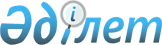 Об утверждении планов по созданию и развитию пилотных кластеров в приоритетных секторах экономикиПостановление Правительства Республики Казахстан от 25 июня 2005 года N 633

      В целях реализации  Послания  Президента Республики Казахстан народу Казахстана от 18 

февраля 2005 года "Казахстан на пути ускоренной экономической, социальной и политической модернизации" Правительство Республики Казахстан  ПОСТАНОВЛЯЕТ: 

      1. Утвердить прилагаемые: 

      1)  План  по созданию и развитию пилотного кластера "Металлургия"; 

      2)  План  по созданию и развитию пилотного кластера "Транспортная логистика"; 

      3)  План  по созданию и развитию пилотного кластера "Текстильная промышленность"; 

      4)  План  по созданию и развитию пилотного кластера "Строительные материалы"; 

      5)  План  по созданию и развитию пилотного кластера "Пищевая промышленность"; 

      6)  План  по созданию и развитию пилотного кластера "Туризм"; 

      7)  План  по созданию и развитию пилотного кластера "Нефтегазовое машиностроение". 

      2. Заинтересованным министерствам, ведомствам, а также государственным органам, непосредственно подчиненным и подотчетным Президенту Республики Казахстан (по согласованию), акимам областей, городов Астаны и Алматы: 

      1) обеспечить надлежащее и своевременное исполнение планов; 

      2) один раз в полугодие, не позднее 10-го числа месяца, следующего за отчетным полугодием, представлять в Министерство индустрии и торговли Республики Казахстан аналитическую информацию о ходе реализации планов. 

      3. Министерству индустрии и торговли Республики Казахстан: 

      1) представлять в Правительство Республики Казахстан один раз в полугодие, не позднее 25-го числа месяца, следующего за отчетным полугодием, сводную информацию о выполнении планов; 

      2) обеспечить обобщение аналитических материалов, поступивших от отраслевых рабочих групп, созданных в соответствии с  распоряжением  Премьер-Министра Республики Казахстан от 10 марта 2005 года N 44-р "О создании рабочих групп по кластерному развитию приоритетных 

секторов экономики", и размещение их в электронных средствах массовой информации. 

      4. Контроль за исполнением настоящего постановления возложить на Министерство индустрии и торговли Республики Казахстан. 

      5. Настоящее постановление вводится в действие со дня подписания.        Премьер-Министр 

      Республики Казахстан Утвержден              

постановлением Правительства    

Республики Казахстан        

от 25 июня 2005 года N 633      

  План 

по созданию и развитию пилотного кластера "Металлургия"        Одним из факторов, определяющих динамичное развитие экономики Казахстана, является наличие развитого горно-металлургического комплекса. При этом значительная доля производимой продукции черной и цветной металлургии приходится на предприятия, расположенные на территории Карагандинской области. 

      Основными хозяйствующими субъектами этого сектора являются крупные компании АО "Миттал Стил Темиртау" и ТОО "Корпорация Казахмыс". Вокруг этих предприятий сконцентрировано более 300 поставщиков оборудования и материалов, необходимых для их деятельности, в т.ч. более 30 предприятий машиностроения и металлургии, специализирующихся на металлообработке стального проката, чугуна, белой жести, катодной меди, медной катанки и проволоки. 

      Теория кластеров М. Портера основана на том, что наиболее конкурентоспособные в международных масштабах фирмы одной отрасли обычно сконцентрированы в одном регионе, а это связано с волновой природой инноваций, распространяемых вокруг себя наиболее конкурентоспособными компаниями и затрагивающими поставщиков, потребителей и конкурентов данных компаний. 

      С этой точки зрения, Карагандинская область наиболее подготовлена для организации предприятий в кластер по металлообработке, поскольку здесь сосредоточено достаточно предприятий-переработчиков, что обеспечивает не только соответствующее сотрудничество между ними, но и необходимый уровень конкуренции, ведущий, в свою очередь, к повышению качества продукции. 

      Мероприятия, представленные в данном Плане, направлены на стимулирование роста экспорта продукции 4-5 переделов в металлургии, продукции машиностроения, а также вовлечение в данный сектор экономики возможно большего числа малых и средних предприятий на принципах кооперации с крупными металлургическими корпорациями.        Примечание.  Расшифровка аббревиатур: 

      ВУЗ - высшее учебное заведение 

      ИР - институты развития 

      ККМ - товарищество с ограниченной ответственностью "Корпорация "Казахмыс" 

      КС - Координационный совет кластера "Металлургия" в Карагандинской области 

      МИТ - Министерство индустрии и торговли 

      МОН - Министерство образования и науки 

      МООС - Министерство охраны окружающей среды 

      МСТ - акционерное общество "Миттал Стал Темиртау" 

      МФ - Министерство финансов 

      МЭБП - Министерство экономики и бюджетного планирования 

      МЭМР - Министерство энергетики и минеральных ресурсов 

      ПТЛ - профессиональный технический лицей 

      ПТШ - профессиональная техническая школа 

      ФРМП - акционерное общество "Фонд развития малого предпринимательства" 

      ЦМАИ - акционерное общество "Центр маркетингово-аналитических исследований" Утвержден              

постановлением Правительства    

Республики Казахстан        

от 25 июня 2005 года N 633      

  План 

по созданию и развитию пилотного кластера 

"Транспортная логистика"        Экономические и географические особенности Казахстана (обширная территория и низкая плотность населения; расположение запасов минеральных ресурсов и центров их добычи в разных частях страны; низкий уровень переработки ресурсов и ориентированность на вывоз сырья) делают его экономику одной из наиболее грузоемких в мире, обусловливая высокую зависимость от транспортной системы. 

      В этой связи кластерная инициатива Казахстана должна стать реальным рычагом экономических преобразований, которая позволит в полной мере консолидировать усилия государственных органов, финансовых институтов, бизнеса и общества в достижении реальных результатов. 

      Миссия транспортно-логистического кластера - обеспечить достижение уровня развития и деятельности транспортного комплекса, адекватного требованиям экономики и населения Казахстана в перевозках и успешной конкуренции на мировых рынках транзитных перевозок. 

      В силу специфики кластера транспортно-логистических услуг его локализация имеет территориально-функциональный характер и свою специфику: во-первых, ядром, решающим звеном кластера, являются маршруты доставки, крупные узлы пересечения и зарождения грузопотоков, во-вторых, действие кластера распространяется на всю территорию, где расположены предприятия, оказывающие транспортно-логистические и вспомогательные услуги. 

      Исходя из вышеизложенного, на первом этапе предусматривается реализация двух пилотных проектов: организация транспортно-логистического центра в городе Алматы и Новая Евразийская Транспортная Инициатива - "NELTI". 

      Первый проект будет решать вопросы дефицита терминального парка в самом загруженном казахстанском транспортном узле - городе Алматы путем строительства транспортно- 

логистического центра, соответствующего международным стандартам с применением самых 

современных информационных систем и технологий. 

      Второй проект направлен на развитие транзитного потенциала Казахстана в сфере международных автомобильны перевозок посредством организации "зеленого" транспортного коридора по маршруту Пекин - Бахты - Берлин.        Сноска. В таблицу внесены изменения постановлением Правительства РК от 22 июня 2006 года N  572 .        Примечание . Расшифровка аббревиатур: 

      АБР      - Азиатский банк развития 

      АММТП    - Актауский международный морской торговый порт 

      АО       - акционерное общество 

      АРЕМ     - Агентство по регулированию естественных монополий 

      АСМАП РФ - ассоциация международных автомобильных перевозчиков Российской Федерации 

      АФН      - Агентство Республики Казахстан по регулированию и надзору финансового  

                 рынка и финансовых организаций 

      БРК      - акционерное общество "Банк развития Казахстана" 

      ВТО      - Всемирная торговая организация 

      ИБР      - Исламский банк развития 

      ИР       - институты развития 

      ИФК      - акционерное общество "Инвестиционный фонд Казахстана" 

      КазАТО   - союз международных автомобильных перевозчиков 

      КазНИИЖТ - Казахстанский научно-исследовательский институт железнодорожного  

                 транспорта 

      КМГ      - акционерное общество "Национальная компания "КазМунайГаз" 

      КНБ      - Комитет национальной безопасности 

      КНР      - Китайская Народная Республика 

      КТЖ      - акционерное общество "Национальная Компания "Казахстан Темир Жолы" 

      КТК МФ   - Комитет таможенного контроля Министерства финансов Республики Казахстан 

      МЖС      - магистральная железнодорожная сеть 

      МЗ       - Министерство здравоохранения 

      МИД      - Министерство иностранных дел 

      МИТ      - Министерство индустрии и торговли 

      МОН      - Министерство образования и науки 

      МСЖД     - Международный совет железных дорог 

      МСХ      - Министерство сельского хозяйства 

      МТ РФ    - Министерство транспорта Российской Федерации 

      МТК      - Министерство транспорта и коммуникаций 

      МФ       - Министерство финансов 

      МЭБП     - Министерство экономики и бюджетного планирования 

      НДС      - налог на добавленную стоимость 

      НИФ      - акционерное общество "Национальный инновационный фонд" 

      ОСЖД     - организация сотрудничества железных дорог 

      ТКК      - транспортно-коммуникационные комплексы 

      ТЭО      - технико-экономическое обоснование 

      ЦМАИ     - акционерное общество "Центр маркетингово-аналитических исследований" 

      ЦСЖД     - Центральный совет железных дорог  Утвержден              

постановлением Правительства    

Республики Казахстан        

от 25 июня 2005 года N 633      

  План по созданию и развитию пилотного кластера 

"Текстильная промышленность"        На сегодняшний день можно констатировать, что отрасль текстильной и швейной промышленности в Казахстане находится в тяжелом экономическом положении. 

      Потенциал роста текстильной промышленности, на наш взгляд, заключается в таргетировании наиболее "эффективных" подотраслей, в которых отечественный производитель может быть наиболее конкурентоспособен. 

      В Казахстане существует растущее производство хлопка, который в большом объеме экспортируется. Также существуют швейные компании, способные производить различную продукцию, как для внутреннего, так и для внешних рынков. 

      Для восстановления промежуточного элемента цепочки добавленных стоимостей хлопково-текстильного сегмента текстильной отрасли необходимо динамично развивать производство пряжи и тканей, которое, на сегодняшний день, является наиболее конкурентоспособным по отношению к другим сегментам текстильной отрасли. На данный сегмент текстильного производства приходится около 80 % добавленной стоимости, в то время как на производство хлопковолокна - около 10 %, готовой одежды - около 1-3 %. Создание конкурентоспособного текстильного сегмента позволит перерабатывать производимый в Казахстане хлопок, тем самым увеличивать добавленную стоимость и производить необходимую продукцию для дальнейшей обработки на швейных предприятиях. 

      На начальном этапе развития текстильной промышленности предлагается сконцентрироваться на создании и развитии пилотного кластера по производству хлопчатобумажной пряжи и ткани в Южно-Казахстанской области. 

      Выбор обусловлен следующими факторами: доступностью сырья (хлопок), присутствием нескольких крупных компаний, осуществляющих строительство новых и перевооружение существующих текстильных предприятий, относительно низким уровнем производственных затрат и наличием исторически сложившейся специфической инфраструктуры. 

      Специфика Южно-Казахстанской области в сфере производства и переработки хлопка обусловила необходимость создания на территории области свободной экономической зоны "Онтустик", которая явится системообразующим компонентом пилотного кластера.       Примечание.  Расшифровка аббревиатур: 

      АЗР   - Агентство Республики Казахстан по земельным ресурсам 

      АО    - акционерное общество 

      АПЛП  - ассоциация предприятий легкой промышленности Республики Казахстан 

      БРК   - акционерное общество "Банк развития Казахстана" 

      КС    - Координационный совет кластера "Текстильная промышленность" в ЮКО 

      КХА   - Казахстанская хлопковая ассоциация 

      МИТ   - Министерство индустрии и торговли 

      МОН   - Министерство образования и науки 

      МСХ   - Министерство сельского хозяйства 

      МТСЗН - Министерство труда и социальной защиты населения 

      МФ    - Министерство финансов 

      МЭБП  - Министерство экономики и бюджетного планирования 

      НДС   - налог на добавленную стоимость 

      РГП   - Республиканское государственное предприятие 

      ТУ    - технические условия 

      ЦМАИ  - акционерное общество "Центр маркетингово-аналитических исследований" 

      ЮКО   - Южно-Казахстанская область Утвержден              

постановлением Правительства    

Республики Казахстан        

от 25 июня 2005 года N 633      

  План по созданию и развитию пилотного кластера 

"Строительные материалы"       Подъем экономики Республики Казахстан наиболее заметен по результатам строительного комплекса. В течение последних пяти лет в Казахстане отмечается существенный рост объемов строительства жилья (в том числе в рамках Государственной программы развития жилищного строительства в РК на 2005-2007 годы), производственных сооружений, объектов социально-культурного назначения, дорог и прочее. Выполнение больших объемов строительства связано с переносом столицы в Астану, развитием нефтедобывающей отрасли, повышением деловой активности предприятий. 

      В этой связи была разработана реализуемая в настоящее время Программа развития промышленности строительных материалов, изделий и конструкций в Республике Казахстан на 2005-2014 годы. Однако, помимо наращивания производственных мощностей, создания новых производств, существенным элементом повышения эффективности является организационный фактор, связанный с региональным объединением производителей. В этом случае не отдельное предприятие конкурирует на рынке, а региональный промышленный комплекс, который сокращает свои транзакционные издержки благодаря совместной технологической кооперации компаний, позволяющей максимально эффективно использовать все имеющиеся в регионе ресурсы. 

      В представленном Плане мероприятий, помимо общесистемных вопросов, охватывающих вопросы внесения изменений в законодательство, проведения общеотраслевых мероприятий, выделены 3 пилотных кластера. 

      В городе Астане предполагается создание индустриального парка строительных материалов - будет выделен земельный участок, решены вопросы коммуникаций, привлечения участников кластеров. 

      В Алматинской области предполагается создание кластера на базе областной Программы развития промышленности строительных материалов, изделий и конструкций на 2005-2011 годы с созданием объединяющего существующие предприятия оптового звена кластера в виде 

акционерного общества, учредителями которого будут сами предприятия отрасли. Объединение 

позволяет решать широкий спектр вопросов - от создания универсальной маркетинговой базы и привлечения инвестиций на организацию производства новых конкурентоспособных видов продукции до снижения себестоимости продукции за счет оптовых закупок сырья, комплектующих и т. п. для всех участников кластера. 

      В Кызылординской области планируется создание кластера на базе реализации проекта по строительству завода по производству флоат-стекла.         Примечание . Расшифровка аббревиатур: 

      АО       - акционерное общество 

      АРТП     - товарищество с ограниченной ответственностью "Алматинский региональный 

                 технопарк" 

      БРК      - акционерное общество "Банк развития Казахстана" 

      ВУЗ      - высшее учебное заведение 

      ГРК      - горно-рудная компания 

      ЗАО      - закрытое акционерное общество 

      ИР       - институты развития 

      ИФК      - акционерное общество "Инвестиционный фонд Казахстана" 

      КС       - Координационный совет кластера "Строительные материалы" в городе Астане 

      МИТ      - Министерство индустрии и торговли 

      МОН      - Министерство образования и науки 

      МТСЗН    - Министерство труда и социальной защиты населения 

      МФ       - Министерство финансов 

      МЭБП     - Министерство экономики и бюджетного планирования 

      НДС      - налог на добавленную стоимость 

      НИОКР    - Научно-исследовательские и опытно-конструкторские разработки 

      НИФ      - Национальный инновационный фонд 

      ОАО      - открытое акционерное общество 

      ПТУ      - профессиональное техническое училище 

      РГС      - рабочая группа по кластеру строительные материалы 

      РК       - Республика Казахстан 

      ТОО      - товарищество с ограниченной ответственностью 

      ТЭО      - технико-экономическое обоснование 

      ТЭЦ      - тепло-энергетический центр 

      ФРМП     - акционерное общество "Фонд развития малого предпринимательства" 

      ЦИТТ     - акционерное общество "Центр инжиниринга трансферта технологий" 

      ЦМАИ     - акционерное общество "Центр маркетингово-аналитических исследований" 

      га       - гектар Утвержден              

постановлением Правительства    

Республики Казахстан        

от 25 июня 2005 года N 633      

  План 

по созданию и развитию пилотного кластера 

"Пищевая промышленность"       В настоящее время емкость казахстанского рынка продуктов питания оценивается в 2,5 млрд. долларов США. Учитывая рост реальных доходов населения в республике, есть основания предполагать, что внутренний рынок будет увеличиваться и далее. Тем не менее, выход на зарубежные рынки рассматривается как основная стратегическая цель. Китай, Россия и государства Центральной Азии с населением более 1,5 млрд. человек и близостью к Казахстану рассматриваются, как потенциальные рынки сбыта отечественной продукции. 

      Анализ практики наиболее преуспевающих экономических систем и успешных фирм показал, что одной из эффективных форм повышения конкурентоспособности является реализация кластерного подхода. При этом для всей экономики государства кластеры выполняют роль точек роста внутреннего рынка и базы международной экспансии. 

      Географическая близость участников, в частности производителей сельскохозяйственного сырья и перерабатывающих предприятий, позволяет применять кластерный подход в развитии пищевой промышленности. 

      Так, например, создание и развитие кластеров по производству молочной продукции видится возможным в северо-восточном и южном регионах (Алматинская, Восточно- 

Казахстанская, Костанайская и Северо-Казахстанская области), плодоовощной продукции в южном регионе (Алматинская, Жамбылская, Южно-Казахстанская области), мясной продукции в северном регионе (Костанайская, Павлодарская и Северо-Казахстанская области), продуктов переработки зерновых в северных и центральных областях (Акмолинская, Карагандинская, Костанайская и Северо-Казахстанская области), рыбной продукции в Атырауской, Восточно-Казахстанской, Карагандинской и Кызылординской областях. 

      В результате проведенного анализа были выявлены 3 наиболее "подготовленных" направления для организации пилотных кластеров: зерноперерабатывающий - в северном, плодоовощной - в южном регионах и молочный - в Костанайской области. 

      При этом акцент делается на углубление уровня и повышение комплексности переработки сельскохозяйственной продукции за счет модернизации производственных мощностей и увеличение объемов экспорта на внешние рынки сбыта, чему в немалой степени будет способствовать прямая и косвенная государственная поддержка сельхозтоваропроизводителей и переработчиков.        Примечание.  Расшифровка аббревиатур: 

      АО    - акционерное общество 

      АРЕМ  - Агентство по регулированию естественных монополий 

      АС    - Агентство по статистике 

      ГСМ   - горюче-смазочные материалы 

      ИЛАК  - Международный аккредитованный союз 

      ИР    - институты развития 

      ИСО   - Международный стандарт на продукцию 

      КАМ   - акционерное общество "Казагромаркетинг" 

      КАФ   - акционерное общество "Казагрофинанс" 

      КС    - Координационный совет 

      КТЖ   - акционерное общество "Национальная компания "Қазақстан темір жолы" 

      МИД   - Министерство иностранных дел 

      МИТ   - Министерство индустрии и торговли 

      MCX   - Министерство сельского хозяйства 

      МТС   - Машинотракторная станция 

      МТЦ   - Международный торговый центр 

      МФ    - Министерство финансов 

      МЭБП  - Министерство экономики и бюджетного планирования 

      НДС   - налог на добавленную стоимость 

      НПА   - нормативный правовой акт 

      НПЦ   - научно-производственный центр 

      ООП   - общественные объединения предпринимателей 

      РГП   - Республиканское государственное предприятие 

      РК    - Республика Казахстан 

      РФ    - Российская Федерация 

      ТПП   - Торгово-промышленная палата 

      ТРГ   - территориальные рабочие группы 

      ХАССП - анализ рисков критических контрольных точек 

      ЦМАИ  - акционерное общество "Центр маркетингово-аналитических исследований" 

      ЮКО   - Южно-Казахстанская область Утвержден              

постановлением Правительства    

Республики Казахстан        

от 25 июня 2005 года N 633   <*>       Сноска. В План внесены изменения постановлением Правительства РК от 26 апреля 2006 года N  329 .  

  План по созданию и развитию пилотного кластера "Туризм"        Туристская отрасль сегодня становится одной из самых оживленных и перспективных 

отраслей экономики. 

      Детерминантами спроса на туристские услуги являются: повышающийся уровень жизни, увеличение совершения покупок туристических услуг через Интернет, увеличение спроса на комбинированные пакеты туров, на туры, позволяющие пережить традиционную культуру, стиль жизни. 

      Казахстанская туристская отрасль еще не воспользовалась данными преимуществами, несмотря на имеющийся туристский потенциал. Лишь в последние годы предпринимаются меры его продвижению на мировой рынок туристских услуг. В результате, в 2004 году в Казахстан количество прибытий составило 4,3 миллиона. 

      В представленном Плане мероприятий, помимо общесистемных вопросов, охватывающих вопросы внесения изменений в законодательство, проведения общеотраслевых мероприятий, выделен пилотный туристский кластер, который будет концентрироваться в Алматы и Алматинской области. Данный регион является наиболее подходящим для реализации кластерных инициатив как по инфраструктуре (наибольшая концентрация гостиниц, санаториев, объектов развлечения, заповедники, горы и так далее), так и по готовности представителей частного бизнеса к сотрудничеству для повышения общей привлекательности региона для туристов. 

      В ходе проведенных исследований были определены следующие сегменты туристского кластера в Алматы и Алматинской области, использование которых будет стимулировать развитие данного пилотного кластера: Экологический туризм, использующий природные ландшафты региона. 

      Культурно-познавательный туризм, направленный на раскрытие имеющегося историко-археологического и культурного наследия. 

      Деловой туризм, призванный способствовать дальнейшему развитию города Алматы, как 

одного из самых значимых финансовых и бизнес-центров Центральной Азии.        Примечание.  Расшифровка аббревиатур: 

      АИС   - Агентство Республики Казахстан по информатизации и связи 

      АО    - акционерное общество 

      АС    - Агентство Республики Казахстан по статистике 

      ГК    - государственный классификатор 

      ГНПП  - государственный национальный природный парк 

      ЕФО   - европейский фонд образования 

      ЗАО   - закрытое акционерное общество 

      КНБ    -  Комитет национальной безопасности 

      КПВЭД - Классификатор продукции по видам экономической деятельности 

      КТА   - Казахстанская туристская ассоциация 

      КТЖ   - акционерное общество "Национальная компания "Қазақстан Темір Жолы" 

      МВД   - Министерство внутренних дел 

      МИД   - Министерство иностранных дел 

      МИТ   - Министерство индустрии и торговли 

      МКИС  - Министерство культуры и спорта 

      МОН   - Министерство образования и науки 

      МСХ   - Министерство сельского хозяйства 

      МТК   - Министерство транспорта и коммуникаций 

      MТС   - Министерство туризма и спорта 

      МФ    - Министерство финансов 

      МЭБП  - Министерство экономики и бюджетного планирования 

      МЮ    - Министерство юстиции 

      ОКЭД  - общий классификатор видов экономической деятельности 

      ПСД   - проектно-сметная документация 

      РК    - Республика Казахстан 

      СВ    - спальный вагон 

      СМИ   - средства массовой информации 

      СТ    - совет по туризму при Правительстве Республики Казахстан 

      ТЭО   - технико-экономическое обоснование 

      ФРМП  - акционерное общество "Фонд развития малого предпринимательства" 

      ХС    - хозяйствующие субъекты 

      км    - километр Утвержден              

постановлением Правительства    

Республики Казахстан        

от 25 июня 2005 года N 633      

  План по созданию и развитию пилотного кластера 

"Нефтегазовое машиностроение"        Республика Казахстан имеет богатые ресурсы нефти и газа, наличие которых является движущей силой развития высокотехнологичной сопутствующей индустрии. 

      Одним из крупнейших проектов в нефтегазовой отрасли Казахстана является освоение углеводородных ресурсов казахстанского сектора Каспийского моря (КСКМ). Указом см.U101105 Главы государства от 16 мая 2003 года N 1095 принята и утверждена Государственная программа освоения казахстанского сектора Каспийского моря, целью которой является содействие в обеспечении устойчивого экономического роста страны и улучшении качества жизни народа Казахстана путем рационального и безопасного освоения углеводородов КСКМ, достижение развития сопутствующих отраслей индустрии страны. 

       В рамках мероприятий данной программы предполагается реализация крупных мега-проектов сопутствующих отраслей, в том числе создание инфраструктуры поддержки морских нефтяных операций и сервисной индустрии, разработка и принятие комплексного плана развития береговой полосы КСКМ с определением конкретных объектов, рекомендуемых для баз береговой поддержки, перерабатывающих предприятий, зон выхода на сушу морских трубопроводов, безопасного хранения отходов и других объектов. Освоение морских углеводородных ресурсов и богатых ресурсов нефти и газа на территории Казахстана предполагает создание современной экспортоориентированной перерабатывающей нефтехимической индустрии, транспортной инфраструктуры. 

      Реализация крупных инвестиционных проектов повлечет большой спрос на высокотехнологичное оборудование и продукцию машиностроения для разведки и бурения скважин на нефть и газ, добычу, транспортировку, хранение и глубокую переработку углеводородного сырья. 

      В настоящем Плане мероприятий предполагается реализовать пилотный проект на территории Западно-Казахстанской области. 

      Основными факторами выбора данного региона для кластеризации в сфере нефтегазового машиностроения является наличие мощного производственного, кадрового и научно-технического потенциала, развитость транспортной, финансовой инфраструктуры, реализация крупных инвестиционных проектов на территории данного региона и приграничье с Россией, что обеспечивает достаточный рынок сбыта машиностроительной продукции.         Примечание.  Расшифровка аббревиатур: 

      АО     - акционерное общество 

      АТС    - автономная телефонная станция 

      ВКГТУ  - Восточно-Казахстанский государственный технический университет 

      ГДУ    - акционерное общество "Главное диспетчерское управление нефтяной и газовой 

               промышленности" 

      ЗКО    - Западно-Казахстанская область 

      КазНТУ - Казахский научно-технический университет 

      КарГТУ - Карагандинский государственный технический университет 

      КБТУ   - Казахско-британский технический университет 

      КИ     - акционерное общество "Национальная компания "Казахстан инжиниринг" 

      КИНГ   - Казахстанский институт нефти и газа 

      ККА    - акционерное общество "Казахстанское контрактное агентство" 

      КМГ    - акционерное общество "Национальная компания "КазМунайГаз" 

      МИТ    - Министерство индустрии и торговли 

      МОН    - Министерство образования и науки 

      МСХ    - Министерство сельского хозяйства 

      МТСЗН  - Министерство труда и социальной защиты населения 

      МЭБП   - Министерство экономики и бюджетного планирования 

      МЭМР   - Министерство энергетики и минеральных ресурсов 

      МЮ     - Министерство юстиции 

      НДС    - налог на добавленную стоимость 

      НИИ    - научно-исследовательский институт       

      НИОКР  - научно-исследовательские и опытно-конструкторские разработки 

      НИФ    - акционерное общество "Национальный инновационный фонд" 

      ПК     - производственный кооператив 

      СКО    - Северо-Казахстанская область 

      ТОО    - товарищество с ограниченной ответственностью 

      ЦИТТ   - акционерное общество "Центр инжиниринга трансферта технологий" 
					© 2012. РГП на ПХВ «Институт законодательства и правовой информации Республики Казахстан» Министерства юстиции Республики Казахстан
				 N 

п/п Мероприятие Форма 

завер- 

шения Ответст- 

венные 

исполни- 

тели Сроки 

испол- 

нения 1 2 3 4 5 1. Общесистемные меры 
1 Обеспечить сбор, обобщение и внесение в установленном порядке предложений по изменению налогового законо- 

дательства с целью создания благоприятных условий 

обновления основных средств (амортизация) предприятий металлообработки, а также 

производств 3, 4, 5 

переделов металлургии Информация 

в Прави- 

тельство 

Республики 

Казахстан МИТ, 

МЭБП 3 квартал 

2005 года 2 В целях повышения ответст- 

венности хозяйствующих субъектов за загрязнение 

окружающей среды принять меры по: 

а) увеличению штрафных 

санкций; 

б) стимулированию утилизации 

и переработки отходов производства металлургических предприятий для повышения комплексности 

переработки сырья и выполне- 

ния экологических требованийпо охране окружающей среды, в том числе за счет изменений существующего законодательства, передачи 

(реализации) накопленных промышленных отходов для последующей переработки и другие Отчет в 

Прави- 

тельство 

Республики 

Казахстан МООС, 

МИТ, 

МЭБП, 

акиматы 

областей 1 квартал 

2006 года 3 Рассмотреть возможность 

внесения видов деятельности по производству продукции 

3, 4, 5 переделов в металлургии в перечень 

приоритетных видов  

экономической 

деятельности на уровне 

классификаторов подвидов деятельности, по которым 

представляются инвестиционные преференции, утвержденный постановлением Правительства Республики  

Казахстан от 8 мая 2003 

года N 436 "О некоторых 

вопросах реализации Закона Республики Казахстан "Об инвестициях" Предложения в Прави- 

тельство 

Республики 

Казахстан МИТ, 

МЭБП, 

МФ 3-4 

кварталы 

2005 год 4 В целях стимулирования 

обновления основных фондов предприятий металлургии и металлообработки обеспечить 

сбор, обобщение и внесение в установленном порядке предложений по внесению 

соответствующих видов оборудования, не производимых на территории Казахстана, в Перечень 

импортируемого оборудования согласно постановлению  

Правительства Республики Ка- 

захстан от 19 марта 2003 года N 269 "Об утверждении Перечня импортируемых товаров, по которым налог на 

добавленную стоимость 

уплачивается методом зачета в порядке, установленным  Кодексом Республики Казахстан от 12 июня 2001 года "О налогах и других 

обязательных платежах 

в бюджет" (Налоговый кодекс), и правил его 

формирования Информация 

в Прави- 

тельство 

Республики 

Казахстан МИТ, 

МЭБП 4 квартал 

2005 года 5 Проводить анализ 

потребностей предприятий 

кластера в инженерных 

кадрах с учетом потребностей предприятий 

горно-металлургического 

комплекса и машиностроения, по результатам которого ежегодно вносить предложения по выделению квот на гранты на обучение по соответствующим техническим специальностям в ВУЗах страны и за рубежом Отчет в Прави- 

тельство 

Республики 

Казахстан МИТ, акиматы 

областей, 

МОН, КС Ежегодно 6 Определять потребности в  

ежегодном бюджетном 

финансировании геолого- 

разведочных работ по 

твердым полезным ископаемым с целью выявления новых 

месторождений цветных и черных металлов Информация 

в Прави- 

тельство 

Республики 

Казахстан МЭМР, 

МЭБП Ежегодно 7 С целью оказания поддержки в создании крупных металлурги- 

ческих производств, подготовить перечень стратегически важных  

инвестиционных проектов,  

рекомендуемых для участия государства через ИФК и другие институты развития Предложения в Прави- 

тельство 

Республики 

Казахстан МИТ, ИР 

(по согла- 

сованию), 

акиматы 

областей 4 квартал 

2005 года 8 Провести анализ и по его результатам внести предложения об упрощении  

выдачи лицензий и 

сертификатов для системы внутрипроизводственного обучения работников Предложения в Прави- 

тельство 

Республики 

Казахстан МОН 4 квартал 

2005 года 2. Мероприятия по созданию и развитию 

кластера "Металлургия - Металлообработка" 

в Карагандинской области 
9 Создать координационный 

совет кластера "Металлургия" 

в Карагандинской области Информация 

в МИТ Акимат 

Караган- 

динской 

области, 

ЦМАИ (по 

согласо- 

ванию) 3 квартал 

2005 года 10 Проведение в г. Караганде кластерных конференций по группам основных   проблемных вопросов с участием крупного, малого и среднего бизнеса (участники кластера, представители близлежащих регионов и т.д.) Информация 

в МИТ ЦМАИ (по 

согласо- 

ванию), 

акимат 

Караган- 

динской 

области 3-4 квар- 

талы 2005 

года 11 Провести переговоры с 

потенциальными участниками кластеров в других регионах республики Информация 

в МИТ Акиматы 

областей 3-4 квар- 

талы 2005 

года 12 Провести встречи предприни- 

мателей - участников кластера с предприятиями МСТ и ККМ для выявления путей кооперации, возможностей сотрудничества Информация 

в Прави- 

тельство 

Республики 

Казахстан Акимат 

Караган- 

динской 

области, 

МИТ 3 квартал 

2005 года 13 Разработать программы 

аутсорсинга МСТ и ККМ в целях развития кластера и повышения конкурентоспо- 

собности металлургической и машиностроительной отраслей Информация 

в Прави- 

тельство 

Республики 

Казахстан МИТ, 

акимат 

Караган- 

динской 

области 4 квартал 

2005 года 14 Принять меры по недопущению 

дискриминации со стороны  

МСТ и ККМ в отношении  

отечественных товаропроизводителей в 

части: 

а) ценовой политики при 

поставках металлургической продукции на внутренний рынок; 

б) своевременной оплаты 

крупными предприятиями за  

поставляемую продукцию местных товаропроизво- 

дителей; 

в) приоритетности отпуска продукции отечественным товаропроизводителям Информация 

в Прави- 

тельство 

Республики 

Казахстан МИТ, МФ, 

акимат 

Караган- 

динской 

области 3 квартал 

2005 года 15 Создать ВЕБ-страницу в 

рамках координационного совета кластера 

"Металлургия - Металлообработка" в 

Карагандинской области Информация 

в МИТ Акимат 

Караган- 

динской 

области 4 квартал 

2005 года 16 Провести анализ технологи- 

ческого состояния предприятий горно-метал- 

лургического комплекса Информация 

в Прави- 

тельство 

Республики 

Казахстан МИТ 1 квартал 

2006 года 17 Осуществлять мониторинг 

реализации инвестпроектов: 

а) МСТ - строительство 

сортопрокатного завода 

и выпуск автомобильной 

жести; 

б) ККМ - производство 

цинкового порошка Информация 

в МИТ Акимат 

Караган- 

динской 

области С 2007 года 18 Рассмотреть возможность 

создания в Карагандинской  

области индустриального  

парка "Металлургия - металлообработка" с выделением земельного 

участка и обеспечения 

его сетями коммуникаций Информация 

в МИТ Акимат 

Караган- 

динской 

области, 

КС 3-4 квар- 

талы 2005 

года 19 Обеспечить финансирование 

обновления материально- 

технической базы, ремонта зданий: 

ПТШ N 9 (Джезказган); 

ПТШ N 15 (Караганда); 

ПТШ N 13(Темиртау); 

ПТШ N 3 (Сатпаев); 

ПТЛ N 4 (Балхаш) Информация 

в МИТ Акимат 

Караган- 

динской 

области, 

МОН 4 квартал 

2005 года 

- 2 квартал 

2006 года 20 Провести учебные курсы 

по повышению квалификации не менее 100 менеджеров- 

управленцев для субъектов  

предпринимательства отрасли 

металлургии, металлообработ- 

ки и машиностроения в Карагандинской области Информация 

в МИТ ФРМП (по 

согласо- 

ванию) 4 квартал 

2005 года 21 Обеспечить прохождение 

производственной практики  

студентов ВУЗов, учащихся профессионально-технических учебных заведений на крупных 

предприятиях горно-метал- 

лургического комплекса с возможным последующим их трудоустройством на данных предприятиях, а также 

подготовить предложения по условиям оплаты труда студентов при прохождении производственной практики на предприятиях Отчет в 

МИТ Акимат 

Караган- 

динской 

области, 

КС 3-4 

квартал 

2005 года 22 Ускорить переход участников кластера на международные 

стандарты управления и качества Информация 

в МИТ Акимат 

Караган- 

динской 

области Постоянно 23 Создать единый 

сертификационный центр для 

анализа продукции, выпускаемой участниками 

кластера Информация 

в МИТ Акимат 

Караган- 

динской 

области, 

Караган- 

динский 

регио- 

нальный 

технопарк 2-3 

квартал 

2006 года N 

п/п Мероприятие Форма завершения Ответст- 

венные 

исполни- 

тели Сроки 

испол- 

нения 1 2 3 4 5 1. Общесистемные меры 
1 В планах развития учесть необходимость формирова- 

ния оптимальной 

железнодорожной сети, в  

том числе строительство новых железнодорожных линий: 

а) Бейнеу - Саксаульская; 

б) Шар - Усть-Каменогорск; 

в) Достык - Актогай; 

г) Актау - Баутино Информация в Прави- 

тельство 

Респуб- 

лики Ка- 

захстан МТК, КТЖ 

(по согла- 

сованию), 

БРК (по 

согласова- 

нию), 

ИФК (по 

согласо- 

ванию), 

КМГ (по 

согласова- 

нию) 2005-2010 

годы 

2005-2008 

годы 

2006-2011 

годы 

2005-2009 

годы 2 Продолжить работу по  

приведению международных железнодорожных коридоровв соответствие с требова- 

ниями международных стандартов и увеличению 

пропускной способности в том числе: 

а) организация движения грузовых поездов по участку Костанай - 

Золотая Сопка; 

б) модернизация 

железнодорожной 

линии Актау - Бейнеу - Макат - Аксарайская - 

Кандыагаш; 

в) развитие станции Достык и участка Актогай 

- Достык Информация в Прави- 

тельство 

Респуб- 

лики Ка- 

захстан МТК, МФ, 

КТЖ (по 

согласо- 

ванию)   

  

2006 год 

  

  

  

2008 год 

  

  

  

  

2010 год 3 Учесть в разрабатываемой 

Программе развития до- 

рожной отрасли на 

2006-2010 годы 

необходимость реконструк- 

ции и развития наиболее грузонапряженных и востребованных 

отечественными 

перевозчиками участков  

автомобильных дорог по 

следующим направлениям: 

а) Ташкент - Шымкент -  

Тараз - Бишкек - Алматы - 

Хоргос; 

б) Шымкент - Кызылорда - 

Актобе - Уральск - 

Самара; 

в) Алматы - Караганда - Астана - Петропавловск; 

г) Астрахань - Атырау - Актау - граница Туркмени- 

стана; 

д) Омск - Павлодар- 

Семипалатинск - 

Майкапчагай; 

е) Астана - Костанай - 

Челябинск; 

ж) Астана - Павлодар - 

Семипалатинск; 

з) Таскескен - Бахты - граница КНР; 

и) Алматы - Аягуз - 

Георгиевка; 

к) Ушарал - Достык - граница КНР Информация 

в Прави- 

тельство 

Республики 

Казахстан МТК 2005 - 

2010 годы 4 Провести исследования по оптимизации сети авто- 

мобильных дорог, в том 

числе рассмотреть целесо- 

образность строительства новых автодорог по на- 

правлениям: 

а) Бейнеу - Аральск; 

б) Иргиз - Торгай - Державинск - Астана Информация 

в Прави- 

тельство 

Республики 

Казахстан МТК 2006 год 5 Обеспечить развитие 

объектов придорожной  

инфраструктуры на основ- 

ных международных транзитных коридорах в  

соответствии с междуна- 

родными стандартами и с  

учетом опыта формирования 

кластеров Отчет МТК акиматы 

областей 2006-2008 

годы 6 Создать веб-сайт с постоянно обновляющейся информацией о состоянии сети автомобильных дорог и наличии объектов 

придорожного сервиса Отчет в Правитель- 

ство Рес- 

публики 

Казахстан МТК, 

акиматы 

областей 3 квартал 

2006 года 7 Совершенствовать 

развитие контейнерных и интермультимодальных 

перевозок, в том числе: 7 а) разработать Программу контейнеризации грузовых  

перевозок; Проект 

постанов- 

ления Пра- 

вительства Республики 

Казахстан МТК, МИТ, 

КТЖ (по 

согласо- 

ванию) 2005-2008 

годы 7 б) рассмотреть 

возможность контей- 

неризации перевозок грузов на водном транспорте и создание контейнерных площадок в портах;  Информация в Прави- 

тельство 

Республики 

Казахстан МТК 7 в) принять меры по  

переоборудованию 1000 

железнодорожных платформ 

под перевозку контейнеров; Информация 

в Прави- 

тельство 

Республики 

Казахстан МТК, КТЖ 

(по согла- 

сованию) 7 г) принять меры по  

внедрению новых технологий, обеспечивающих 

обработку контейнеров в течение суток; Информация 

в Прави- 

тельство 

Республики 

Казахстан МТК, КТЖ 

(по согла- 

сованию)  7 д) обеспечить инновацион- 

ное развитие грузовых 

перевозок, инфраструктуры 

контейнерных перевозок, 

изучение и создание условий для внедрения перевозок с применением 

танк-контейнеров (для  

перевозки сжиженного газа 

и др.), балк-контейнеров для перевозки сыпучих 

грузов (зерна и др.), спецконтейнеров (для комовой серы и др.), контрейлерных перевозок, коносамента; Информация 

в Прави- 

тельство 

Республики 

Казахстан МТК, МИТ, 

КТЖ (по 

согласо- 

ванию) 7 е) проработать вопрос по созданию казахстанско- 

китайского предприятия по контейнерным пере- 

возкам; Информация 

в Прави- 

тельство 

Республики 

Казахстан МТК, КТЖ 

(по согла- 

сованию) 7 ж) продолжить работу с МСЖД и ОСЖД по проекту 

N.E.W. - corridor 

(КНР - Казахстан 

(Достык - Петропавловск) - Россия - Норвегия) Информация 

в Прави- 

тельство 

Республики 

Казахстан МТК, КТЖ 

(по согла- 

сованию) 8 Модернизировать 

пограничные транспортные переходы, в том числе: 8 а) реконструировать пунктпропуска Бахты с увеличением пропускной способности до 200 единиц 

транспортных средств в сутки; 

б) оборудовать 

пограничные пункты пропуска через государст- 

венную границу (станции 

Достык, Бахты и другие) 

комплексами для досмотра подвижного состава и 

контейнеров без вскрытия; Информация 

в Прави- 

тельство 

Республики МФ, МТК, 

МСХ, МЗ, 

акиматы 

областей, 

КНБ (по 

согласова- 

нию), 

КазАТО (по 

согласова- 

нию), Фонд 

"NELTI" (по 

согласова- 

нию) 2006-2007 

годы 8 в) рассмотреть 

предложения АО 

"Актюбрентген" по 

изготовлению и поставке отечественного оборудо- 

вания для досмотра подвижного состава и контейнеров без вскрытия Предложения в Пра- 

вительство 

Республики 

Казахстан МФ, МТК, 

КНБ (по согласо- 

ванию) 2005-2006 

годы 8 Информация в Прави- 

тельство 

Республики 

Казахстан 

  МФ, МТК, 

КНБ (по сог- 

ласованию 3 квартал 

2005 года 9 Создать условия 

коммерческого доступа к базам данных информа- 

ционных систем КТЖ и КТК МФ Предложения в Пра- 

вительство 

Республики 

Казахстан МФ, МТК, 

КТЖ (по 

согласо- 

ванию), 

КазАТО 

(по согла- 

сованию) 3-4 квар- 

талы 2005 

года 10 В целях расширения информационных ресурсов КТЖ обеспечить выполне- 

ние мероприятий ОСЖД и ЦСЖД по интеграции инфор- 

мационных систем Информация 

в Прави- 

тельство 

Республики 

Казахстан КТЖ (по 

согласо- 

ванию), 

МТК 2005-2006 

годы 11 Продолжить работу по  

созданию информационно- 

аналитической системы с транспортной базой данных для мониторинга динамики и безопасности перевозок Информация 

в Прави- 

тельство 

Республики 

Казахстан МТК, МЭБП 2005-2007 

годы 12 Продолжить работу по 

заключению 

межправительственных  

двусторонних договоров об 

осуществлении 

международных автомобильных перевозок, в том числе с Австрией, 

Бельгией, Румынией, 

Великобританией, Норве- 

гией, Словенией Информация 

в Прави- 

тельство 

Республики 

Казахстан МТК 2005-2006 

годы 13 Активизировать работу по присоединению Казахстана к международным конвенциям и соглашениям в том числе: 

а) принять меры по присоединению Казахстана к Международному сог- 

лашению (Универсальный договор) по страхованию 

гражданской ответственности 

владельцев автотранспортных 

средств (Зеленая карта); 

б) решить вопрос по присоединению Казахстана к Таможенной конвенции, касающейся временного ввоза дорожных перево- 

зочных средств, служащих для коммерческих целей 

(Карнет де Пассаж) Информация 

в Прави- 

тельство 

Республики 

Казахстан МТК, МФ, 

АФН 2005-2008 

годы 14 Продолжить работу по подготовке проекта соглашения между МТК РК 

и МТ РФ об условиях  

плавания российских накатных судов РО-РО 

типа«"Композитор" между 

портами России и портами 

Казахстана в Каспийском море Информация 

в Прави- 

тельство 

Республики 

Казахстан МТК, АММТП 

(по сог- 

ласованию) 4 квартал 

2005 года 15 Проработать совместно с АРЕМ внесение предложе- 

ний по унификации тарифов на внутриреспубликанские и экспортно-импортные  

перевозки в связи со вступлением в ВТО Предложения в Пра- 

вительство 

Республики 

Казахстан МТК, МИТ, 

МЭБП 2-3 

кварталы 

2006 года 16 Разработать совместно с АРЕМ меры по 

установлению тарифов, стимулирующих перевозку контейнеров Предложения в Пра- 

вительство 

Республики 

Казахстан МТК 3 квартал 

2005 года 17 Проводить работы по  

гармонизации 

государственных 

стандартов с международ- 

ными требованиями, в том 

числе по изменению действующих государственных 

стандартов в части приведения в соответствие габаритных размеров тары, упаковки 

грузов и дверей 

контейнеров Информация 

в Прави- 

тельство 

Республики 

Казахстан МТК, МИТ 2005-2008 

годы 18 Обеспечить сбор, обобщение и внесение в установленном порядке 

предложений по изменению  

налогового законодатель- 

ства, в том числе по: 

а) включению специальноготерминального оборудова- 

ния и контейнеров, не  

производимых на терри- 

тории Казахстана, в перечень импортируемого оборудования, утвержден- 

ный постановлением Правительства Республики 

Казахстан от 19 марта 2003 года N 269 "Об  

утверждении перечня 

импортируемого 

оборудования, 

сельскохозяйственной техники, грузового подвижного состава  

автомобильного 

транспорта, а также  

запасных частей, ввозимых 

для собственных 

производственных нужд, по которым налог на добавленную стоимость 

уплачивается методом зачета в порядке,  

установленном Кодексом 

Республики Казахстан от 12 июня 2001 года "О на- 

логах и других 

обязательных платежах в бюджет";  

б) созданию благоприятных 

условий для обновления основных средств  

транспортно-коммуника- 

ционного комплекса Информация 

в Прави- 

тельство 

Республики 

Казахстан МТК, МЭБП 4 квартал 

2005 года 19 Внести изменения в Правила перевозок грузов в части  

планирования перевозок,  

предусмотрев выделение 

дополнительного плана сроком действия 30 дней Приказ 

Министра 

транспорта и коммуни- 

каций 

Республики 

Казахстан МТК, КТЖ 

(по согла- 

сованию) 4 квартал 

2005 года 20 Обеспечить контроль и безусловное исполнение 

Правил недискримина- 

ционного доступа к  

услугам МЖС и соблюдение 

принципов добросовестной конкуренции во взаимо- 

отношениях  монополистов с участниками кластера, 

а также соблюдение порядка рассмотрения 

взаимных претензий с 

участием уполномоченного органа Информация 

в Прави- 

тельство 

Республики 

Казахстан МТК, КТЖ 

(по согла- 

сованию), 

АРЕМ, МИТ Постоянно 21 Разработать предложения по механизмам привлече- 

ния финансовых ресурсов (таких как: инвестиции, 

кредиты, лизинг, 

венчурный капитал и  

другие) в инфраструк- 

турные проекты и транс- 

портно-логистические центры Информация 

в Прави- 

тельство 

Республики Казахстан МТК, МФ, 

МЭБП, МИТ, 

ИР (по сог- 

ласованию) 3 квартал 

2005 года 22 Внести дополнения в  

Постановление 

Правительства Республики Казахстан от 8 июля 2003 года N 668 "Об утверждении перечня  

товаров, временно  

ввозимых с полным освобождением от уплаты таможенных пошлин 

и налогов и временно  

вывозимых с полным освобождением от уплаты 

вывозных таможенных пошлин (с изменениями,  

внесенным постановлением Правительства Республики 

Казахстан от 7 июля 2004 года N№742), в части 

ввоза/вывоза в/из 

Республики Казахстан колесных пар и тележек принадлежности КНР и 

специального подвижного  

состава, вывозимого за пределы Республики Казахстан в Российскую Федерацию для ремонта Проект 

постанов- 

ления Пра- 

вительства 

Республики 

Казахстан МФ, МИТ, 

МТК, КТЖ 

(по согла- 

сованию) 2005-2006 

годы 23 Провести работу по упрощению таможенных процедур и  

информатизации, в том числе: 

а) расширение 

практики использования  

дорожной ведомости в качестве документа 

контроля доставки; 

б) расширение использования  

электронной пломбы; 

в) информационное 

обеспечение таможенного  

сопровождения в режиме 

реального времени Информация в Прави- 

тельство 

Республики 

Казахстан МФ, МТК, КТЖ (по согласо- 

ванию) 2005-2006 

годы 24 Разработать предложения  

по внесению изменений в 

классификаторы 

специальностей 

профессионального 

образования по 

специальностям в области транспортно-логистических услуг Информация 

в Прави- 

тельство 

Республики 

Казахстан МТК, МОН 2005-2006 

годы 25 Разработать программу  

повышения квалификации для специалистов 

транспортной отрасли по  

дисциплине«"транспортная логистика" Отчет в 

Прави- 

тельство 

Республики 

Казахстан МТК, МОН 4 квартал 

2005 года 26 Внести предложения по  

созданию межрегиональных 

центров по подготовке и  

переподготовке кадров 

технического и 

обслуживающего персонала транспортно-коммуника- 

ционной отрасли Предложения в Пра- 

вительство 

Республики 

Казахстан МОН, МТК, 

акиматы 

областей 2005-2007 

годы 27 Расширить практику проведения семинаров, 

конференций и других по- 

добных мероприятий, с привлечением ведущих меж- 

дународных специалистов, организаций, институтов Информация 

в Прави- 

тельство 

Республики 

Казахстан МТК, 

акиматы 

областей Постоянно 28 Разработать предложения  

по переподготовке специ- 

алистов ТКК за рубежом 

в том числе по специа- 

льностям: информационные 

системы, технологии,  

логистика, управление, финансы Предложения в Пра- 

вительство 

Республики 

Казахстан МТК, МОН 2006-2008 

годы 29 Проработать вопрос создания тренажерных 

центров морского и речно- 

го транспорта Отчет в 

Прави- 

тельство 

Республики 

Казахстан МТК 1-2 

кварталы 

2006 года 30 Разработать методические рекомендации по созданию 

и развитию транспортно- 

логистических центров (в том числе по: определе- 

нию типа, структуры, 

видов и стандартов услуг, оснащенности складских помещений) Приказ Ми- 

нистра 

транспорта 

и коммуни- 

каций 

Республики 

Казахстан МТК, 

КазНИИЖТ 

(по согла- 

сованию) 3-4 

кварталы 

2005 года 31 Предусмотреть возможность выделения  

земельных участков под 

строительство и 

расширение логистических центров 

в соответствии с 

Казахстанской 

кластерной инициативой Информация 

в Прави- 

тельство 

Республики 

Казахстан акиматы 

областей, 

МТК Постоянно 32 Продолжить работу по  

привлечению технической  

помощи Правительства 

Японии на разработку ТЭО проекта "Центры интегри- 

рованных логистических комплексов и  

Маркетинговый план  

мероприятий по развитию контейнерных перевозок в Республике Казахстан" Информация 

в Прави- 

тельство 

Республики 

Казахстан МТК, МЭБП 3-4 

кварталы 

2005 года 33 Провести исследования и проработать вопрос соз- 

дания логистических 

центров на базе  

терминалов АО  

"Кедентранссервис", АО "Казтранссервис", АО 

"Астана-Контракт" и др. Информация 

в Прави- 

тельство 

Республики 

Казахстан МТК, КТЖ 

(по согла- 

сованию) 2005-2008 

годы 34 Создать постоянно 

действующий совместный Координационный совет по 

развитию кластера 

транспортно-логистических услуг Информация 

в Прави- 

тельство 

Республики 

Казахстан ЦМАИ, МИТ, 

МТК 3 квартал 

2005 года 35 Продолжить работу по привлечению частных инвестиций на обновление 

и модернизацию 

подвижного состава Информация в Прави- 

тельство 

Республики 

Казахстан МТК, КазАТО 

(по согла- 

сованию), 

КТЖ (по согласова- 

нию) 2005-2006 

годы 2. Пилотный проект "Создание транспортно- 

логистического центра в городе "Алматы" 
36 Проработать вопрос организации транспортно- 

логистического центра с созданием современной  

автоматизированной сис- 

темы учета и инфор- 

мационно-логистического обеспечения на базе 

действующего контейнер- 

ного терминала Информация в Прави- 

тельство 

Республики 

Казахстан МТК, БРК 

(по согла- 

сованию), 

КазНИИЖТ 

(по согла- 

сованию), 

акимат 

города 

Алматы, 

МФ, МИТ, 

КТЖ (по согласо- 

ванию), 

АО "Астана - Контракт" 

(по согла- 

сованию) 2005-2007 годы 37 Рассмотреть возможность  

внесения в перечень прио- 

ритетных видов деятельности на уровне  

классификатора подвидов 

деятельности, по 

которым предоставляются  

инвестиционные преферен- 

ции, утвержденный 

постановлением 

Правительства Республики Казахстан от 8 мая 2003  

года N 436 "О некоторых вопросах реализации 

Закона Республики 

Казахстан "Об инвести- 

циях" раздела 

"Транспортная логистика" Предложения в Пра- 

вительство 

Республики 

Казахстан МИТ, МТК 4 квартал 

2005 года 38 Предусмотреть целевое выделение земельного участка в Турксибском 

районе города Алматы для реализации пилотного 

проекта по строительству 

транспортно-логистичес- 

кого центра Постанов- 

ление аки- 

мата горо- 

да Алматы акимат 

г. Алматы, 

МТК 4 квартал 

2005 года 3. Пилотный проект "Новая Евразийская 

транспортная инициатива "NELTI" 
39 Разработать технико- 

экономическое обоснование 

транспортировки грузов автотранспортом из города 

Пекин в город Берлин и организации логистичес- 

кого центра (сухого порта) на переходе Бахты с привлечением гранта ИБР Информация 

в Прави- 

тельство 

Республики 

Казахстан МТК, КазАТО 

(по согла- 

сованию), 

МЭБП, МИТ 3 квартал 

2005 года 40 Проработать вопросы организации "зеленого" коридора Пекин - Берлин (NELTI) с китайской и российской сторонами Информация в Прави- 

тельство 

Республики 

Казахстан МТК 3-4 

кварталы 

2005 года 41 Создать венчурный фонд  

NELTI для организации фи- 

нансирования мероприятий по созданию«"зеленого" 

коридора Информация в МТК КазАТО (по 

согласова- 

нию), НИФ 

(по согла- 

сованию), 

АСМАП РФ 

(по согла- 

сованию) 4 квартал 

2005 года 42 Организация пилотного автокаравана Пекин - 

Берлин (NELTI) Информация 

в Прави- 

тельство 

Республики 

Казахстан МТК, КазАТО 

(по согла- 

сованию) 3 квартал 

2005 года 43 Рассмотреть предложение по строительству термина- 

ла для транспортно- 

логистического центра Бахты Информация в Прави- 

тельство 

Республики 

Казахстан МТК, фонд 

"NELTI" 

(по согла- 

сованию), 

БРК (по согласо- 

ванию) 3 квартал 

2005 года 44 Рассмотреть предложения 

по организации в 

Республике Казахстан 

сборочных производств 

седельных тягачей, 

полуприцепов и 

рефрижераторов Информация в Прави- 

тельство 

Республики 

Казахстан МТК, МИТ, 

БРК (по 

согласова- 

нию) 1-2 

кварталы 

2006 года 45 Рассмотреть предложение по организации целевого 

лизинга транспортных средств для международных 

автомобильных перевозчиков Казахстана Информация в Прави- 

тельство 

Республики 

Казахстан МТК, БРК 

(по согла- 

сованию) 3-4 

кварталы 

2005 годы 46 Оборудование центра подготовки международных 

автоперевозчиков с 

привлечением гранта АБР Информация в Прави- 

тельство 

Республики 

Казахстан МТК, МЭБП, 

КазАТО (по 

согласова- 

нию) 3-4 

кварталы 

2005 годы 47 Создание в установленном порядке испытательной ла- 

боратории и органа по сертификации транспортных 

средств для международных 

перевозок с привлечением 

гранта АБР Информация 

в Прави- 

тельство 

Республики 

Казахстан МТК, МЭБП, 

МИТ, КазАТО 

(по согла- 

сованию) 4 квартал 

2005 года 48 Рассмотреть вопрос передачи функций по выдаче иностранных раз- 

решений казахстанским перевозчикам КазАТО по 

согласованию с МТК Предложения в Пра- 

вительство 

Республики 

Казахстан МТК, МФ, 

КазАТО (по 

согласова- 

нию) 3-4 квар- 

талы 

2005 года 4. Перспективные пилотные проекты 

Пилотный проект "Создание транспортно-логистического центра на станции Достык" 
49 Определение состава участников и юридического 

статуса транспортно- 

логистического центра Информация в Прави- 

тельство 

Республики 

Казахстан МТК, КТЖ 

(по согла- 

сованию) 3 квартал 

2005 года 50 Определение точного 

расположения и площади транспортно-логистическо- 

го центра и выделение  

земельного участка Информация в Прави- 

тельство 

Республики 

Казахстан МТК, 

акиматы 

областей 3 квартал 

2005 года Пилотный проект "Создание транспортно-логистического центра в порту Актау" 
51 Определение состава участников юридического статуса транспортно- 

логистического центра Информация в Прави- 

тельство 

Республики 

Казахстан МТК, АММТП 

(по согла- 

сованию), 

КТЖ (по 

согласова- 

нию) 3 квартал 

2005 года 52 Определение точного расположения и площади 

транспортно-логистичес- 

кого центра и выделение земельного участка Информация в Прави- 

тельство 

Республики 

Казахстан МТК, акимат Мангистау- 

ской области 3 квартал 

2005 года 53 Подготовка предложений по включению транспортно- 

логистического центра в субъекты специальной  

экономической зоны 

"Морпорт Актау" Информация в Прави- 

тельство 

Республики 

Казахстан акимат 

Мангистау- 

ской облас- 

ти, МТК 1-2 

кварталы 

2006 года №N 

п/п Мероприятие Форма завершения Ответст- 

венные 

исполни- 

тели Сроки 

исполнения 1 2 3 4 5 1. Общесистемные меры 
1 Разработать предложения 

по внесению изменений в классификатор и стандарты специальностей с учетом требований 

бизнеса, тенденций 

отрасли и международных 

стандартов, в том числе предусмотреть выделение в классификаторе специальностей отдель- 

ных специальностей: 

а) технология произ- 

водства натуральных 

и химических волокон; 

б) технология произ- 

водства изделий и 

товаров текстильной 

промышленности; 

в) моделирование и 

дизайн изделий и товаров текстильной 

промышленности Предложения в 

Правительство 

Республики 

Казахстан МОН, МИТ, 

акиматы 

ЮКО и 

г. Алматы, 

АПЛП (по 

согласо- 

ванию) Декабрь 

2005 года 2 Внести предложения 

по увеличению количества грантов для 

текстильных специальностей Предложения в 

Правительство 

Республики 

Казахстан МОН, МИТ, 

МСХ Сентябрь 

2005 года 3 Подготовить предложения по сотрудничеству между высшими  учебными заведениями и участниками кластера в сфере обучения, прохождения производственной 

практики, консультирования и др. Предложения в 

Правительство 

Республики 

Казахстан МИТ, МОН, 

МСХ, 

акиматы 

областей Сентябрь 

2005 года 4 Внести предложения 

по законодательному 

закреплению положения о предоплате предприятиям легкой промышленности при проведении государ- 

ственных закупок Предложения в 

Правительство 

Республики 

Казахстан МФ, МИТ, 

АПЛП (по 

согласо- 

ванию) Сентябрь 

2005 года 5 Создать рабочую группу из представителей бизнеса, ассоциаций, специалистов отрасли и образовательных учрежде- 

ний, целью которой будет 

являться внесение 

предложений по совершенствованию качества образования в 

текстильной отрасли. Информация в 

МИТ МОН, АПЛП 

(по сог- 

ласованию) 3 квартал 

2005 года 6 Разработать предложения по совершенствованию законодательства с целью снижения уровня контрабандного импорта 

текстильной продукции Предложения в 

Правительство 

Республики 

Казахстан МИТ, АПЛП 

(по согла- 

сованию), 

МЭБП Сентябрь 

2005 года 7 Обеспечить прозрачность проведения конкурсов и подведения их итогов по закупу товаров, работ 

и услуг у казахстанских текстильных предприятий, в том числе за счет создания и поддержания веб-сайтов 

и информационных центров по проведению тендеров и оглашению их результатов Отчет в 

Правительство 

Республики 

Казахстан МФ,МИТ, 

КХА(по 

согласо- 

ванию), 

АПЛП (по 

согласо- 

ванию) Январь 

2006 года 8 Рассмотреть возможность частичного возмещения государством финансовых затрат текстильных 

предприятий, участвующих 

в международных выставках за рубежом Предложения в 

Правительство 

Республики 

Казахстан МИТ, АПЛП 

(по согла- 

сованию) Август 

2005 года 9 Провести Первый тек- 

стильный конгресс инновационных проектов (ревизию/экспертизу на поиск лучших исследований/технологий в хлопковой/текстильной отрасли) Отчет в 

Правительство 

Республики 

Казахстан МИТ, МОН, 

АПЛП (по 

согласо- 

ванию), 

МСХ Январь 

2006 года 10 Подготовить предложения по возможности производства удобрений из местного сырья на отечественных заводах Информация в 

Правительство 

Республики 

Казахстан МИТ, МСХ 1 квартал 

2006 года 2. Развитие кластера производства хлопчатобумажной 

пряжи и тканей в Южно-Казахстанской области 
11 Создать координационный совет кластера 

"Текстильная промышленность в ЮКО" Информация в 

МИТ ЦМАИ (по 

согласо- 

ванию), 

акимат 

ЮКО, МСХ 3 квартал 

2005 года 12 Рассмотреть возможность ежегодного направления не менее 10 отечественных специалистов для участия в тренингах/ 

обучении за рубежом в целях ознакомления с международными 

стандартами проведения грединга (оценка качества хлопка) Отчет в 

Правительство 

Республики 

Казахстан МСХ, 

МЭБП, 

КС 2006- 

2010 годы 13 Создать открытую для 

общего доступа базу 

данных по потребностям потенциальных работодателей в работниках конкретных 

специальностей Отчет в МИТ 

и МСХ Акимат 

ЮКО, 

МТСЗН, 

КС Октябрь 

2005 года 14 Обеспечить надлежащий контроль за внедрением и сохранением севооборотов в сфере хлопководства Отчет в 

Правительство 

Республики 

Казахстан МСХ, АЗР Ежегодно 15 Разработать конкретные меры по стимулированию хозяйств, внедряющих научно-обоснованные технологии в сфере  

хлопководства Предложения в 

Правительство 

Республики 

Казахстан МСХ, АЗР, 

МЭБП, МИТ, 

КС 1-2 

кварталы 

2006 года 16 Предусмотреть бюджетные средства на частичное возмещение затрат на производство оригинальных семян и удешевление стоимости элитных семян хлопчатника, реализованных отечественным сельхозто- 

варопроизводителям Отчет в 

Правительство 

Республики 

Казахстан МСХ, 

МЭБП Ежегодно 17 Обеспечить надлежащий государственный контроль в области 

семеноводства хлопчатника Отчет в 

Правительство 

Республики 

Казахстан МСХ, МЭБП Ежегодно 18 Обеспечить надлежащий государственный сортовой и семенной 

контроль Информация в 

Правительство 

Республики 

Казахстан МСХ Ежегодно 19 Предусмотреть меры 

государственной поддержки на проведение 

мероприятий по защите и карантину растений, химизации в сфере хлопководства Информация в 

Правительство 

Республики 

Казахстан МСХ Ежегодно 20 Разработать предложения по поддержке, направленной на проведение мелиорации 

и ирригации Предложение в 

Правительство 

Республики 

Казахстан МСХ Ноябрь 

2005 года 21 Способствовать созданию независимых аккредитованных лабораторий по опреде- 

лению качества хлопка Информация в 

Правительство 

Республики 

Казахстан МСХ, МИТ, 

МЭБП 2-3 

кварталы 

2006 года 22 Проведение в установ- 

ленном порядке аккредитаций лабораторий по определению 

качественных показателей хлопка. Обеспечение надлежащего 

государственного 

контроля за деятельнос- 

тью аккредитованных лабораторий по экспертизе качества 

хлопка Информация в 

Правительство 

Республики 

Казахстан МИТ, МСХ Ежегодно 23 Разработать программу научных исследований на 2006-2009 годы по селекции, семеноводству и технологиям возделыва- 

ния хлопчатника с ее 

целевым финансированием, 

в том числе: 

а) создание новых 

сортов хлопчатника 

на основе формирования, оценки, сохранения генофонда с применением генетических, биотехнологических, биохимических, физиологических и др. методов; организация их 

первичного семеноводства; 

б) разработка  

научно-обоснованных  технологий возделывания хлопчатника Приказ 

Министра 

сельского 

хозяйства МСХ, МЭБП 2 квартал 

2006 года 24 Провести разъяснительную 

работу с фермерами по вопросам объединения 

мелких хозяйств в 

более крупные 

формирования и внедрения 

научно-обоснованных 

севооборотов с целью 

сохранения плодородия земли Информация в 

МИТ Акиматы 

ЮКО, 

Кызылор- 

динской 

области, 

МСХ, КС 2005 - 

2006 годы 25 Разработать предложения по организации на базе РГП "Мактааральская сельскохозяйственная опытная станция" дочернего государственного 

предприятия "Научно- 

исследовательский 

институт хлопководства" республиканского государственного предприятия на праве хозяйственного ведения "Юго-Западный научно- производственный центр 

сельского хозяйства" МСХ Предложения в 

Правительство 

Республики 

Казахстан МСХ, МЭБП 2006 год 26 Разработать государст- 

венные стандарты с 

учетом международных 

требований: 

а) "Хлопок-сырец" (ТУ) и "Стандартные образцы хлопка-сырца. Порядок разработки и применения"; 

б)  "Хлопок-волокно" 

(ТУ) и "Стандартные 

образцы хлопка-волокна. Порядок разработки и применения"; 

в) "Семена хлопчатника: сортовые и посевные качества" (ТУ) и "Стандартные образцы сортовых и посевных семян хлопчатника. Порядок разработки и применения"; 

г) "Семена хлопчатника технические" (ТУ) и "Стандартные образцы семян технических. Порядок разработки и применения" Приказы 

Председателя 

Комитета 

технического 

регулирования 

и метрологии 

МИТ МСХ, МИТ, 

ТК, КС 2006 - 

2007 годы 27 Организовать транс- 

портно-логистический 

центр по перевозке 

хлопка на станции Арысь Информация в 

Правительство 

Республики 

Казахстан Акимат 

ЮКО, 

"Корпо- 

рация 

Ордабасы" 

(по согла- 

сованию), 

МЭБП, МТК 2006 год 28 Рассмотреть возможность создания модельных, пилотных хлопковых хозяйств,  использующих современные оборудование 

и технологии в про- 

изводстве хлопка-сырца Предложение в 

Правительство 

Республики 

Казахстан МСХ, МЭБП, 

МИТ,  

акиматы 

ЮКО,  

Кызылор- 

динской 

области 2 квартал 

2006 года 29 Проработать вопрос 

финансирования строительства 3-х мо- 

дельных, пилотных 

хлопкоочистительных  

заводов, использующих современные оборудование 

и технологии в производстве хлопка- 

волокна, в том числе одного специализированного  завода по подготовке 

семян хлопчатника Информация в 

Правительство 

Республики 

Казахстан МСХ, БРК 

(по согла- 

сованию), 

МЭБП, МИТ Март 2006 

года 30 Создать единую ин- 

формационную систему 

кластера для обеспечения 

всех его участников (в том числе потенциальных) 

необходимой информацией, 

в частности, об объемах спроса и предложения товаров продукции и услуг, проводимых мероприятиях, законодательной базе, перспективных проектах и другие Информация в 

МИТ Акимат 

ЮКО, АПЛП 

(по согла- 

сованию), 

ЦМАИ (по 

согласо- 

ванию), КС Июль 2006 

года 31 Рассмотреть возможность создания и развития в ЮКО следующих структур 

кластера: 

а) организаций по 

подготовке и переподготовке 

рабочих кадров; 

б) научно-исследова- 

тельские центры и 

лаборатории; 

в) венчурный фонд 

(совместно с АО "На- 

циональный инновацион- 

ный фонд"); 

г) консалтинговые 

фирмы (маркетинг, 

менеджмент и др.) Информация в 

МИТ акимат 

ЮКО, ЦМАИ 

(по согла- 

сованию), КС 3 квартал 

2005 года 32 Расширять международное сотрудничество через международные организации по хлопководству Информация в 

Правительство 

Республики 

Казахстан МСХ, МИД Постоянно N№ п/п Мероприятие Форма 

завершения Ответст- 

венные 

исполни- 

тели Сроки 

исполнения 1 2 3 4 5 1. Общесистемные меры 
1 Обеспечить сбор, обобщение и внесение в установленном порядке предложений по включению видов деятельнос- 

ти, связанных с отраслью строительных материалов, в перечень приоритетных видов 

деятельности на уровне 

классификатора подвидов деятельности, по которым предоставляются  

инвестиционные преференции, 

утвержденный постановлением  

Правительства Республики 

Казахстан от 8 мая 2003 года N 436 "О некоторых вопросах реализации  

Закона Республики Казахстан "Об инвестициях" Информация 

в Прави- 

тельство 

Республики 

Казахстан МИТ, 

МЭБП Январь 

2006 

года 2 Обеспечить сбор, обобщение и внесение в установленном порядке предложений по изменению налогового законодательства с целью 

создания благоприятных 

условий обновления основных средств (амортизация) предприятий 

отрасли производства 

строительных материалов Информация 

в Прави- 

тельство 

Республики 

Казахстан МИТ, 

МЭБП Январь 

2006 

года 3 Обеспечить сбор, обобщение и внесение в установленном порядке дополнений в постановление Правительства 

Республики Казахстан 

от 19 марта 2003 года 

N 269 "Об утверждении 

перечня импортируемых 

товаров по которым налог на добавленную стоимость уплачивается методом зачета в порядке, установленным Кодексом Республики Казахстан от 12 июня 2001 года "О налогах и других обязательных платежах в бюджет" (Налоговый кодекс), и 

правил его формирования" (сизменениями, внесенными постановлениями Правительства РК от 18. 07. 03 г. N№720; 

от 12.02.04 г. N 170; 

от 20.04.04 г. N 437; 

от 20.12.04 г. N 1334; 

от 22.02.05 г. N 162; 

от 02.03.05 г. N 193) Информация 

в Прави- 

тельство 

Республики 

Казахстан МИТ, 

МЭБП, 

МФ Октябрь 

2005 года 4 Выработать в рамках 

кластерных встреч предложения по обеспечению прозрачности тендеров, 

проводимых местными  

исполнительными органами на получение права недро- 

пользователя месторождений нерудных материалов, а также упрощения (ускорения) процедур оформления место- 

рождений нерудных материа- 

лов Предложения в Прави- 

тельство 

Республики 

Казахстан ЦМАИ (по 

согласо- 

ванию), 

МИТ, 

акиматы 

областей 3-4 

кварталы 

2005 года 5 Провести анализ имеющихся в Казахстане научных разработок в области производства строительных материалов (создание базы 

данных по имеющимся 

НИОКР) Информация 

в Прави- 

тельство 

Республики 

Казахстан МОН, МИТ, 

ЦИТТ (по 

согласо- 

ванию) Январь 

2006 года 6 Провести исследования по прогнозу потребностей казахстанского рынка в строительных материалах на 2006-2008 годы Отчет в 

Прави- 

тельство 

Республики 

Казахстан МИТ, ЦМАИ 

(по согла- 

сованию) Январь 

2006 года 7 Разработать предложения 

по увеличению подготовки 

квалифицированных рабочих кадров, а также обеспечение 

условий для прохождения имипроизводственной практики  

на предприятиях по 

строительным материалам Предложенияв Прави- 

тельство 

Республики 

Казахстан МИТ, 

МОН, 

акиматы 

областей 1 квартал 

2006 года 8 Разработать предложения по выделению грантов на обучение по программе "Болашак" и для обучения специалистов в ВУЗах Казах- 

стана по специальностям, соответствующим производству строительных материалов изделий и конструкций Предложения 

в Прави- 

тельство 

Республики 

Казахстан МИТ, 

МТСЗН, 

МОН Август 

2005 года 9 Разработать предложения по внесению изменений в классификатор специальностей среднего и высшего специального образования в части специальностей отрасли строительных материалов с учетом спроса рынка труда Предложения в Прави- 

тельство 

Республики 

Казахстан МИТ, ЦМАИ (по согла- 

сованию), МОН Сентябрь  

2005 года 2. Реализация пилотного проекта создания 

кластера по производству строительных 

материалов в городе Астане 
10 Создание в городе Астане координационного совета пилотного кластера производства строительных материалов с большинством представителей бизнеса Информация 

в МИТ ЦМАИ (по 

согласо- 

ванию), 

акимат 

города 

Астаны 3 квартал 

2005 года 11 Проведение в городе Астане 4-х кластерных конференций по группам основных проблемных вопросов с участием крупного, среднего и малого бизнеса (участники кластера, пред- 

ставители близлежащих 

регионов, потенциальные инвесторы) Информация 

в МИТ ЦМАИ (по 

согласо- 

ванию), 

акимат 

города 

Астаны 3-4 

кварталы 

2005 года 12 Рассмотрение вопроса 

о создании индустриального парка: 

а) выделение земельного участка площадью 480 га 

б) подготовка плана 

детальной планировки Постанов- 

ление 

акимата 

города 

Астаны 

Отчет в 

МИТ Акимат 

города 

Астаны 3 квартал 

2005 года 13 Определение концепции 

функционирования индустри- 

ального парка и 

утверждение на коорди- 

национном совете: 

а) условия предоставления участков; 

б) включение предприятий,  

территориально не вошедших  

в индустриальную зону; 

в) образование дирекции; 

г) упрощение разреши- 

тельных процедур; 

д) информационное 

обеспечение; 

е) механизмы стимулирования 

развития и внедрения новейших технологий; 

ж) экспортоориентирован- 

ность проектов Информация 

в Прави- 

тельство 

Республики 

Казахстан Акимат 

города 

Астаны, 

МИТ, КС Сентябрь 

2005 года 14 Разработка технико- 

экономического обоснования 

строительства 

инфраструктуры индустриаль- 

ного парка строительных материалов за счет средств республиканского  

бюджета программы 004  

(Разработка и проведение 

экспертиз, ТЭО республикан- 

ских инвестиционных 

проектов (программ) Информация 

в МИТ Акимат 

города 

Астаны 4 квартал 

2005 года 15 Проработка вопроса фи- 

нансирования строительства 

индустриального парка путем: 

а) выпуска, совместно 

с соответствующими финансовыми институтами, 

инфраструктурных облигаций; 

б) создания концессий; 

в) привлечения иностранных инвестиций; 

г) других вариантов 

инвестирования Информация 

в Прави- 

тельство 

Республики 

Казахстан Акимат 

города 

Астаны, 

МИТ, 

МЭБП, 

ИФК (по 

согласо- 

ванию) Август 

2005 года 16 В случае невозможности 

решения вопроса привлеченияинвестиционных финансовых 

средств подготовить  

бюджетную заявку для поэтапного строительства  

индустриального парка  

строительных материалов в 

городе Астане с после- 

дующим внесением на 

рассмотрение республиканской 

бюджетной комиссии Информация 

в Прави- 

тельство 

Республики 

Казахстан Акимат 

города 

Астаны, 

МИТ 1 квартал 

2006 года 17 Создание профессионально- 

технического колледжа для подготовки не менее 50  

специалистов по  специаль- 

ностям производства 

строительных материалов в год Информация 

в МИТ Акимат 

города 

Астаны, 

МОН 2 квартал 

2006 года 18 Провести учебные курсы 

по повышению квалификации не менее 50 менеджеров- 

управленцев для субъектов предпринимательства отрасли 

строительных материалов Отчет в МИТ ФРМП (по 

согласо- 

ванию) 4 квартал 

2005 года 19 Информационное обеспечение деятельности индустриально- 

го парка: 

а) участие в специали- 

зированных выставках 

с целью привлечения 

потенциальных инвесторов; 

б) проведение рекламно- 

презентационных мероприятий, в том числе 

выпуск каталогов и тому подобное Отчет в МИТ Акимат 

города 

Астаны, 

КС 2005-2007 годы 20 Создание веб-сайта с 

включением тематических блоков по направлениям: 

а) анализ состояния 

отрасли строительных 

материалов; 

б) текущая деятельность индустриального парка; 

в) потребности в стро- 

ительных материалах; 

г) реализуемые инвест- 

проекты; 

д) кадровые вопросы 

(обучение и трудоустройство); 

е) новые технологии Отчет в МИТ Акимат 

города 

Астаны, 

КС 4 квартал 

2005 года 21 Рассмотреть возможность  

создания на территории  

индустриального парка  

транспортно-логистического центра с развитием транспортной инфраструктуры Предложения в Прави- 

тельство 

Республики 

Казахстан Акимат 

города 

Астаны, 

МИТ, МТК 4 квартал 

2005 года 3. Реализация пилотного проекта создания 

кластера по производству строительных 

материалов в Алматинской области 
22 Принять меры по увеличению представительства бизнеса в составе рабочей группы по 

кластерному направлению "Стройматериалы" (РГС), созданной при акимате Алматинской области Отчет в МИТ Акимат 

Алматин- 

ской 

области Июль - 

август 

2005 года 23 Проведение в Алматинской области 4-х кластерных конференций по группам основных проблемных вопросов с участием крупного, среднего и малого бизнеса (участники кластера, представители 

близлежащих регионов, 

потенциальные инвесторы) Информация 

в МИТ ЦМАИ (по 

согласо- 

ванию), 

акимат 

Алматин- 

ской 

области, 

РГС Июль - 

октябрь 

2005 года 24 Отработка вопросов формирования регионального 

кластера на основе реализации областной программы развития производства строительных  

материалов, изделий и  

конструкций на 2005-2014 

годы с обеспечением до 

70 % внутренней потребности рынка области 

в строительных материалах Информация 

в МИТ Акимат 

Алматин- 

ской 

области, 

ИР (по 

согласо- 

ванию), 

РГС 2005-2007 годы 25 Проводить мониторинг 

реализации и оказывать, в рамках компетенции,  

содействие в реализации  

инновационных, 

инвестиционных проектов по созданию недостающих звеньев в цепочке  

регионального кластера "Строительные материалы" Алматинской области, в том числе: 

а) "Строительство 

цементного завода 

"ТОО "ALMATY CEMENT"; 

б) "Строительство завода по выпуску силикатного кирпича "ПК "Кирпичный завод"; 

в) "Запуск линии по выпуску 

кафельной плитки "ТОО "Евро 

Керамик"; 

г) "Создание нового 

производства сэндвич 

панелей и сплитблоков 

"ТОО "КСМК-2"; 

д) "Создание производства обогащенного кварцевого продукта АО "УОМЗ"; 

е) "Строительство 

производственного комплексапо выпуску кровельной черепицы, блоков перекрытия "ТОО "Кипрокер"; 

ж) "Создание нового 

производства по выпуску красного кирпича "ТОО "ISO BLOK"; 

з) "Установка линии по 

выпуску утепленных стеновых панелей "ТОО 

"Полимер Металл" 

и)"Реализация проекта 

производства базальтового волокна "ТОО "Полимер Металл" и АО "Build Industrial Systems  

Corporation"; 

к) "Расширение производства труб с их антикоррозийным покрытием "ОАО "ТЭЛМЗ"; 

л) "Строительство камне- 

обрабатывающего завода "ТОО "Казцинк Гранит" в городе Текели"; 

м) "Строительство завода по выпуску изделий из ячеистого бетона "Корпорация "АЭРО-АЗИЯ"; 

н)"Комплексное освоение и  

промышленное использование шунгитов (тауритов) как композиционных материалов 

"ТОО "ГРК Коксу"; 

о) "Внедрение ОФ "Евразия Инвест Консалтинг" электронно-химических   

(радиационных) технологий  

для переработки золошлако- 

вых отвалов и производства стройматериалов с использованием золоотвалов Текелийской ТЭЦ" Информация 

в Прави- 

тельство 

Республики 

Казахстан Акимат 

Алматин- 

ской 

области, 

МИТ, ИФК 

(по согла- 

сованию), 

НИФ (по 

согласо- 

ванию), 

БРК (по 

согласо- 

ванию), 

ФРМП (по 

согласо- 

ванию) 2005-2007 годы 26 Создание веб-сайта с 

включением тематических  

блоков по направлениям: 

а) анализ состояния отрасли строительных 

материалов; 

б) текущая деятельность индустриального парка; 

в) потребности в строительных материалах; 

г) реализуемые инвест- 

проекты; 

д) кадровые вопросы 

(обучение и трудоустройство); 

е) новые технологии Информация 

в МИТ Акимат 

Алматин- 

ской 

области 4 квартал 

2005 года 27 Научно-техническое 

обеспечение пилотного 

кластера на базе АРТП Информация 

в МИТ Акимат 

Алматин- 

ской 

области, 

АРТП (по 

согласо- 

ванию) 2005-2006 годы 28 Организация и научно- 

техническое обеспечение пилотного проекта 

"Доступное жилье". 

Создание экспериментально- 

производственной базы на территории АРТП для осуществления комплексной демонстрационной застройки выделенных земельных участков и тиражирования 

инновационно-индустриальных 

технологий сейсмостойкого, малоэтажного, высокоплотного домостроения Отчет в МИТ Акиматы 

Алматин- 

ской 

области и 

города 

Алматы, 

НИФ (по 

согласо- 

ванию), 

АРТП (по 

согласо- 

ванию) 4 квартал 

2005 год 4. Создание условий для развития кластера по производству стекла и изделий из него в Кызылординской области 
29 Выделение средств для 

пополнения уставного 

капитала ИФК для участия в реализации проектов по  

созданию производства  

листового стекла и  

кальцинированной соды в  

Республике Казахстан и др. масштабных проектов в со- 

ответствии с бюджетной 

заявкой на 2006 год Проект пос- 

тановления 

Правитель- 

ства Рес- 

публики 

Казахстан МИТ, ИФК 

(по сог- 

ласованию) 1-2 

кварталы 

2006 года 30 Упрощение (ускорение) 

процедур получения землеотводов (актов на 

землю) под строительство заводов, подъездных железных дорог и автодорог Отчет в МИТ Акимат 

Кызылор- 

динской 

области 3-4 

кварталы 

2005 года 31 Упрощение процедур получения согласований: 

а) на подключение к 

элементам инфраструктуры; 

б) в органах  санитарно- 

эпидемиологического,  

экологического, 

архитектурного и градостроительного,  

противопожарного надзора Отчет в МИТ акимат 

Кызылор- 

динской 

области 3-4 

кварталы 

2005 года 32 Разработать предложения по приданию производству (стекольный завод) статуса  

приоритетности по обеспече- 

нию газом и электроэнергией на случай возникновения их дефицита Предложения 

в МИТ акимат 

Кызылор- 

динской 

области Август 

2005 года 33 Разработать предложения по освобождению ввозимых сырьевых компонентов для производства стекла от таможенных пошлин до  

момента появления в Казахстане производства 

вышеупомянутых видов сырья и материалов Предложения 

в Прави- 

тельство 

Республики 

Казахстан МИТ, ИФК 

(по сог- 

ласова- 

нию), 

МЭБП, МФ Сентябрь 

2005 года 34 С целью обеспечения 

оптимальных условий 

реализации проекта 

"Производство стекла 

флоат-методом" рассмотреть возможность заключения  

Контракта на предоставление 

инвестиционных преференций в соответствии с Законом Республики Казахстан "Об инвестициях" Информация 

в Прави- 

тельство 

Республики 

Казахстан МИТ, ИФК 

(по согла- 

сованию) Август 

2005 года N 

п/п Наименование мероприятия Форма 

завершения Исполни- 

тели Сроки 

исполнения 1 2 3 4 5 1. Общесистемные меры 
1 Создание постоянно действующего Координа- 

ционного совета по развитию кластеров в 

пищевой промышленности 

и пилотных территориальных рабочих групп: 

а) по зерноперерабаты- 

вающему (Акмолинская, 

Карагандинская, Коста- 

найская, Северо-Казах- 

станская области); 

б) по молочному (Алма- 

тинская, Восточно-Ка- 

захстанская, Костанай- 

ская, Северо-Казах- 

станская области); 

в) по плодоовощному 

(Алматинская, Жамбылская и Южно-Казахстанская области); 

г) по мясному (Актюбинс- 

кая, Павлодарская, 

Северо-Казахстанская 

области); 

д) по рисовому (Кызыл- 

ординская область); 

е) по рыбному (Атыраус- 

кая, Восточно-Казах- 

станская, Карагандинская, 

Кызылординская области) Информация 

в МИТ МСХ, 

акиматы 

областей, 

ЦМАИ, 

МТЦ, 

ООП (по 

согласо- 

ванию) 3 квартал 

2005 года 2 Обеспечить сбор, обоб- 

щение и внесение в ус- 

тановленном порядке 

предложений по изменению налогового законо- 

дательства с целью снижения налоговой 

нагрузки по НДС на 

предприятия по перера- 

ботке сельхозпродукции 

и пищевой промышленности Информация в Прави- 

тельство 

Республики 

Казахстан МСХ, 

МЭБП, 

МФ, КС  3 квартал 

2005 года 3 Проработать вопрос субсидирования стоимости товарно-материальных ценностей (ГСМ, минеральных удобрений и семян, протравителей 

семян и гербицидов), 

необходимых для проведе- 

ния весенне-полевых и уборочных работ Проект Пос- 

тановления 

Правитель- 

ства Рес- 

публики 

Казахстан МСХ, 

МЭБП, 

МФ, 

акиматы 

областей с 2006 

года 4 Проработать вопрос субсидирования затрат 

предприятий пищевой 

промышленности на разра- 

ботку, внедрение и 

сертификацию систем менеджмента качества на базе ИСО и ХАССП Проект Пос- 

тановления 

Правитель- 

ства Рес- 

публики 

Казахстан МСХ, 

МЭБП, 

акиматы 

областей, 

ООП (по 

согласо- 

ванию) С 2006 

года 5 Разработка нормативных 

правовых актов в области технического регулиров 

ния и стандартов на сырье и готовую продукцию, гармонизиро- 

ванных с международными стандартами Отчет в Прави- 

тельство 

Республики 

Казахстан МСХ, 

МИТ, 

акиматы 

областей, 

ООП (по 

согласо- 

ванию) 2006-2007 

годы 6 Организация системы информационного обеспечения участников 

кластера: 

а) информационное обеспечение участников 

кластера, в том числе 

по анализу рынка, мар- 

кетингу и трансферту 

новых технологий; 

б) обучающие семинары, 

выставки, ярмарки-контрактации; 

в) разработка и расп- 

ространение методических материалов Информация 

в МСХ КАМ (по 

согласо- 

ванию), 

ООП (по 

согласо- 

ванию) Постоянно 7 Рассмотреть возможность расширения ассортимента иувеличения объемов производства тароупаковочных 

материалов Информация 

в Прави- 

тельство 

Республики 

Казахстан МСХ, 

МИТ, 

МЭБП, 

ИР (по 

согла- 

сованию) 2006-2007 

годы 8 Внести предложения по 

созданию межрегиональных центров по подготовке 

и переподготовке кадров  

технического и 

обслуживающего персонала пищевой отрасли Предложения в Пра- 

вительство 

Республики 

Казахстан МСХ, 

акиматы 

областей, 

МОН, КС, 

ТРГ 2 квартал 

2006 года 9 Проработать вопрос внесения изменений в 

классификатор специа- 

льностей, учебные про- 

граммы начального и 

среднего профессионально- 

го образования с учетом спроса рынка труда Информация 

в Прави- 

тельство 

Республики 

Казахстан МОН, МСХ, 

КС, ТРГ 3 квартал 

2005 года 10 Разработать предложения по увеличению государст- 

венного заказа на  

обучение инженеров- 

технологов и специалистов 

среднего звена Предложения в Прави- 

тельство 

Республики 

Казахстан МОН, МСХ, 

КС, ТРГ 3 квартал 

2005 года 11 Организация современной системы переподготовки и повышения квалификации управленческих кадров (бизнес-школ), обучающих  

семинаров, конференций с 

привлечением ведущих 

международных специалис- 

тов, организаций, 

институтов, специали- 

зирующихся в данной 

отрасли Информация 

в МИТ МСХ, МОН, 

ТРГ (по 

согласо- 

ванию) Ежегодно 12 Совершенствование методовстатистических 

наблюдений с целью 

обеспечения их полноты 

и достоверности Предложения 

в Прави- 

тельство 

Республики 

Казахстан МСХ, 

акиматы 

областей, 

КС, АС 4 квартал 

2005 года 2. Создание зерноперерабатывающего кластера 

в северном регионе (Акмолинская, Костанайская 

и Северо-Казахстанская области) 
13 Разработать предложения по предоставлению 

долгосрочных льготных 

кредитов предприятиям- 

экспортерам продуктов 

переработки зерновых Предложения в Прави- 

тельство 

Республики 

Казахстан МСХ, МФ, 

МИТ, ИР 

(по согла- 

сованию) 4 квартал 

2005 года 14 Активизация деятельности загранучреждений 

Министерства иностранных дел и торговых представительств Республики Казахстан по 

расширению рынков сбыта продуктов глубокой 

переработки зерновых Отчеты в 

Правитель- 

ство 

Республики 

Казахстан МИД, МСХ, 

МИТ С 2006 

года 15 Развитие биржевой тор- 

говли мукой на сущест- 

вующих товарных биржах 

(создание специализи- 

рованной мучной биржи) 

для котировки и пре- 

дотвращения демпинга цен Отчет в Правитель- 

ство 

Республики 

Казахстан МСХ, МИТ, 

МЭБП, МФ, 

ООП (по 

согласо- 

ванию) 2006 год 16 Разработка программы 

развития экспортного 

потенциала зерноперера- 

батывающей промышлен- 

ности Республики 

Казахстан. Проект 

Постанов- 

ления Пра- 

вительства 

Республики 

Казахстан МСХ, МФ, 

МИД, МИТ, 

ООП (по 

согла- 

сованию) 2 квартал 

2006 года 17 Создание Центрально- 

азиатской ассоциации 

производителей муки и 

хлеба Информация 

в МСХ КС, ООП 

(по согла- 

сованию) 4 квартал 

2006 года 18 Выработка единых требований к упаковке 

экспортной продукции Проект 

Постанов- 

ления Пра- 

вительства 

Республики 

Казахстан МСХ, МИТ, 

ТПП, ООП 

(по согла- 

сованию) 4 квартал 

2006 года 19 Переход на единый 

брэнд экспортной продук- 

ции зернопереработчиков Информация 

в МСХ КС, ТПП, 

ООП (по 

согла- 

сованию) 2008 год 20 Разработка предложений 

по обеспечению подачи 

вагонов и повышению 

качества подвижного 

состава для экспортных 

отгрузок продуктов зернопереработки Предложения 

в Прави- 

тельство 

Республики 

Казахстан МСХ, МТК, 

КТЖ (по 

согла- 

сованию), 

акиматы 

областей, 

ООП (по 

согла- 

сованию) 3 квартал 

2005 года 21 Внесение предложений по снижению тарифов железнодорожных перевозоквнутри республики на  

зерно и продукты его 

переработки Предложения 

в Прави- 

тельство 

Республики 

Казахстан МСХ, МФ, 

МЭБП, МТК, 

АРЕМ, КТЖ, 

акиматы 

областей, 

ООП (по 

согла- 

сованию) 3 квартал 

2005 года 3. Создание плодоовощного кластера в южном 

регионе (Алматинская, Жамбылская и Южно- 

Казахстанская области) 
22 Проработать вопрос 

субсидирования закладки многолетних насаждений плодово-ягодных культур и винограда Предложения в Прави- 

тельство 

Республики 

Казахстан МСХ, 

МЭБП, 

МФ С 2006 

года 23 Субсидирование стоимости 

услуг по доставке воды  

сельскохозяйственным товаропроизводителям Проект Пос- 

тановления 

Правитель- 

ства Рес- 

публики 

Казахстан МСХ, 

МЭБП, 

МФ С 2006 

года 24 Кредитование лизинга 

техники и оборудования 

для предприятий по производству и перера- 

ботке плодоовощной продукции Отчеты в 

МСХ Акиматы 

Алматин- 

ской, 

Жамбыл- 

ской 

областей 

и ЮКО, КАФ 

(по сог- 

ласованию) С 2006 

года 25 Продолжение совместной 

работы с Международным 

торговым центром по 

созданию и развитию плодоовощного кластера, в том числе по внедрению 

экспортной стратегии плодоовощной отрасли. Информация 

в Прави- 

тельство 

Республики 

Казахстан МСХ, МИТ, 

КС 2005-2007 

годы 26 Разработка мер по вос- 

становлению и развитию 

плодопитомников и се- 

меноводства овощных 

культур для выращивания  

чистосортного посадочного 

материала и семян Предложения 

в Прави- 

тельство 

Республики 

Казахстан МСХ, 

акиматы 

Алматин- 

ской, 

Жамбыл- 

ской 

областей 

и ЮКО, РГП 

"НПЦ пище- 

вой и пе- 

рерабаты- 

вающей промышлен- 

ности" (по 

согласова- 

нию), РГП 

"НПЦ зем- 

леделия и 

растение- 

водства" 

(по согла- 

сованию) 1 квартал 

2006 года 27 Проработать вопрос мо- 

дернизации материально- 

технической базы 

лабораторий качества и 

безопасности сельско- 

хозяйственного сырья и 

продуктов питания Информация 

в Прави- 

тельство 

Республики 

Казахстан МСХ, МЭБП, 

МФ, акиматы 

Алматин- 

ской, 

Жамбылс- 

кой  

областей 

и ЮКО, КС 4 квартал 

2005 года 28 Разработка мер по уве- 

личению производства 

пригодных к переработке сортов плодоовощных 

культур (морковь: 

Нантская 4, Лантенэ; 

томаты: Каспелрок, Ронко, Классик, Рио- 

Фуэго; огурцы: Аякс, 

Атлантис, Асперикс, 

Кристина; Капуста: 

Алаба-ма, Алладин; 

Яблоки: Зеленая заря, 

Талгарская) Информация 

в Прави- 

тельство 

Республики 

Казахстан МСХ, 

акиматы 

Алматин- 

ской, 

Жамбылс- 

кой 

областей 

и ЮКО, 

РГП "НПЦ 

пищевой и 

перераба- 

тывающей 

промышлен- 

ности" 

(по согла- 

сованию), 

РГП "НПЦ 

земледелия 

и расте- 

ниеводст- 

ва" 2006 год 29 Строительство двух за- 

водов по переработке 

плодоовощной продукции 

в селе Шамалган Кара- 

сайского района и селе 

Шелек Енбекшиказахского района Алматинской области Акты госу- 

дарственной экспертизы Акимат 

Алматин- 

ской об- 

ласти, ИР 

(по согла- 

сованию) 2006-2007 

годы 30 Разработка мер по фор- 

мированию инфраструктуры производства плодоовощной продукции: 

а) восстановление ово- 

щехранилищ; 

б) развитие семеновод- 

ческих хозяйств; 

в) организация оптовых 

рынков сельскохозяйствен- 

ной продукции; 

г) организация специа- 

лизированных МТС с на- 

личием спецавтотранспорта; 

д) организация пред- 

приятий по химобслужи- 

ванию сельских товаро- 

производителей Информация 

в Прави- 

тельство 

Республики 

Казахстан МСХ, 

акиматы 

Алматин- 

ской, 

Жамбыл- 

ской 

областей 

и ЮКО, 

ООП (по 

согла- 

сованию) 2006-2008 

годы 31 Разработать предложения по расширению мелиоративных работ Предложения 

в Прави- 

тельство 

Республики 

Казахстан МСХ, 

акиматы 

Алматин- 

ской, 

Жамбыл- 

ской 

областей 

и ЮКО 2 квартал 

2006 года 32 Оснащение и подготовка 

персонала не менее чем 

для 3 испытательных лабораторий по сельхозсырью 

и пищевой продукции для подготовки их к международной (ИСО 17025) аккредитации 

иностранным признанным  

органом - членом ИЛАК. Отчет в 

Правитель- 

ство Рес- 

публики 

Казахстан МСХ, МИТ, 

акиматы 

Алматин- 

ской, 

Жамбыл- 

ской 

областей 

и ЮКО, ООП 

(по согла- 

сованию) 2006-2007 

годы 4. Создание молочного кластера в Костанайской области 
33 Проработать вопрос ор- 

ганизации в 42 сельских населенных пунктах 

специализированных 

пунктов сбора и первично- 

го охлаждения молока Предложения 

в Прави- 

тельство 

Республики 

Казахстан МСХ, 

акимат 

Костанай- 

ской об- 

ласти, АО 

"Мал 

өнімдері 

корпора- 

циясы" (по 

согласо- 

ванию) 2006 год 34 Внести предложения по 

открытию 217 пунктов по искусственному осеменению Предложения в Прави- 

тельство 

Республики 

Казахстан МСХ, 

акимат 

Костанай- 

ской 

области, 3-4 

кварталы 

2005 года 35 Разработка региональной программы по кормо- 

производству с учетом увеличения объемов 

производства силоса Отчет в МСХ Акимат 

Костанай- 

ской об- 

ласти, КС, 

ООП (по 

согла- 

сованию) 1 квартал 

2006 года 36 Проработать вопросы 

стимулирования развития  

средне-крупнотоварных хозяйств молочного направления путем: 

а) субсидирования сто- 

имости комбикормов для 

молочного животноводства; 

б) субсидирования затрат на содержание племенного маточного стада молочного направления; 

в) субсидирования затрат на перевозки сельско- 

хозяйственного сырья из сельских населенных пунктов, расположенных 

на расстоянии 100 км и более от перерабатывающих 

предприятий; 

г) кредитования лизинга специализированной техники и оборудования 

(кормоуборочные комбайны,кормо-смесители, кормо- 

раздатчики, доильные  

агрегаты, охладители,  

пастеризаторы, транспортеры, автопоилки, 

спецавтотранспорт и т.п.); 

д) субсидирования ставки вознаграждения банков второго уровня по кредитам, выдаваемым предприятиям по производству молока Отчет в 

Правитель- 

ство 

Республики 

Казахстан МСХ, МЭБП, 

акимат 

Костанай- 

ской об- 

ласти, АО 

"Мал өнім- 

дері кор- 

порация- 

сы", ООП 

(по согла- 

сованию) 2006-2008 

годы 37 Организация санитарного убоя выявленного 

инфекционного поголовья Отчет в МСХ Акимат 

Костанай- 

ской об- 

ласти С 2006 

года 38 Модернизация материально-технической базы 

лабораторий качества 

и безопасности молока 

и продуктов его переработки Информация 

в МИТ МСХ, 

акимат 

Костанай- 

ской об- 

ласти, КС, 

ООП (по 

согла- 

сованию) 2006-2008 годы 39 Разработать предложения по строительству 

объектов ветеринарно- 

санитарного назначения 

(убойные пункты и скотомогильники) Предложения 

в Прави- 

тельство 

Республики 

Казахстан Акимат 

Костанай- 

ской об- 

ласти, 

МСХ, МЭБП 2006-2007 

годы 40 Разработка научно-про- 

изводственными центрами  

технологий производства новых видов молокопродуктов, в том 

числе концентрированного 

молока, в рамках 

реализации проекта 

Всемирного банка "Повыше- 

ние конкурентоспособности сельскохозяйственной продукции Казахстана" Информация 

в Прави- 

тельство 

Республики 

Казахстан МСХ, МЭБП, 

акимат 

Костанай- 

ской об- 

ласти, ООП 

(по согла- 

сованию) 2006-2008 

годы 41 Завершение работ по 

созданию северо- 

казахского типа молочного 

скота Отчет в МСХ РГП       "Северо- 

Западный 

научно- 

производ- 

ственный 

центр 

сельского 

хозяйства" 

(по согла- 

сованию) 2007 год 42 Изучение внутренних и 

внешних рынков сбыта 

сыра, творога, масла 

сливочного, сухого и 

сгущенного молока и 

разработка маркетинговых стратегий Информация 

в Прави- 

тельство 

Республики 

Казахстан МСХ, 

акимат 

Костанай- 

ской об- 

ласти, КАМ 

(по согла- 

сованию), 

АО "Мал 

өнімдері 

корпора- 

циясы" (по 

согласо- 

ванию), 

ООП (по 

согласо- 

ванию) 4 квартал 

2005 года 43 Организация областного 

оптового рынка сельско- 

хозяйственной продукции Отчет в МСХ Акимат 

Костанай- 

ской об- 

ласти, ООП 

(по согла- 

сованию) 2-3 

кварталы 

2006 года 44 Заключение договоров 

экономического сотруд- 

ничества с областями 

западного региона Казахстана и сопредельны- 

ми субъектами РФ Информация 

в МИТ Акимат 

Костанай- 

ской об- 

ласти, ООП 

(по согла- 

сованию) 2006 год 45 Внедрение современных 

научных достижений на 

предприятиях по произ- 

водству молока путем 

активизации работы 

сельских информационно- 

консультационных центров и НПЦ Информация 

в Прави- 

тельство 

Республики 

Казахстан МСХ, 

акимат 

Костанай- 

ской об- 

ласти, КАМ 

(по согла- 

сованию), 

ООП (по 

согласо- 

ванию) 2006-2008 

годы 46 Организация 3-х месячных 

платных курсов повышения квалификации фермеров на базе средних специальных учебных заведений Отчет в МСХ Акимат 

Костанай- 

ской об- 

ласти 1 квартал 

2006 года 47 Организация обучающих 

семинаров для фермеров 

по вопросам обеспечения качества молока Отчет в МСХ Акимат 

Костанай- 

ской об- 

ласти, ООП 

(по согла- 

сованию) С 2006 

года N 

п/п№ Наименование 

мероприятия Форма 

завершения Ответ- 

ственные 

испол- 

нители Сроки 

исполнения 1 2 3 4 5 1. Общесистемные меры 
1 Рассмотреть возможность 

внесения в Перечень приоритетных видов 

экономической 

деятельности на уровне классификаторов 

подвидов деятельности, по которым предоставля- 

ются инвестиционные  

преференции, 

утвержденный постанов- 

лением Правительства Республики Казахстан от 8 мая 2003 года N 436 "О некоторых вопросах реализации Закона Республики Казахстан "Об инвестициях", раздела 

"Туризм" в целях  

привлечения инвестиций  

для развития 

инфраструктуры, в том 

числе малых гостиниц, 

мотелей, гостевых до- 

миков, бизнес-центров 

и шоппинг-центров Проект Пос- 

тановления 

Правительст- 

ва 

Республики 

Казахстан МИТ 1-2 квартал 

2006 года 2 Устранение администра- 

тивных барьеров в части 

оптимизации визовых и  

регистрационных  

процедур для граждан из 

политически стабильных государств Информация 

в СТ МИД, МВД, 

КНБ (по 

согласо- 

ванию) 3-4 

кварталы 

2005 года 3 Принять меры по уста- 

новлению тарифов, стимулирующих приток 

туристов в 

государственные национальные природные парки и особо охраняемые природные территории Предложения 

в Прави- 

тельство 

Республики 

Казахстан МСХ, МИТ 4 квартал 

2005 года 4 Проработать вопрос по 

внесению дополнения в 

Договор аренды комплек- 

са "Байконур" между  

Правительством 

Республики Казахстан 

и Правительством Рос- 

сийской Федерации от 

10 декабря 1994 года 

касательно возможности использования туроера- 

торами Республики  

Казахстан комплекса "Байконур" в качестве туристического объекта Отчет в СТ МИД, МИТ 3-4 

кварталы 

2005 года 5 Разработать предложения 

по снижению суммы 

оплаты за использование 

биоресурсов в ту- 

ристских целях (для 

спортивной рыбалки) Предложения 

в Правитель- 

ство 

Республики 

Казахстан МСХ, МИТ, 

КТА (по 

согласо- 

ванию) и 

ассоциация 

спортивного 

рыболовства 

(по согла- 

сованию) 4 квартал 

2005 года 6 Обеспечить привлечение одной из ведущих 

международных консал- 

тинговых компаний для 

проведения исследований туристского потенциала и выработки стратегии развития индустрии туризма Отчет в СТ МИТ 4 квартал 

2005 года 7 Акционерному обществу 

"Фонд развития малого 

предпринимательства"  

(по согласованию) 

рассмотреть возможность 

финансирования 

строительства объек- 

тов туристической ин- 

фраструктуры: 

а) малые гостиницы; 

б) мотели; 

в) гостевые домики; 

г) бизнес-центры; 

д) шопинг-центры; 

е) туристические и 

лыжные базы; 

ж) юрточные лагеря Информация 

в МИТ ФРМП (по 

согласо- 

ванию) 4 квартал 

2005 года 8 Рассмотреть возможность 

включения в перечень видов для 

финансирования через 

институты развития 

строительство объектов туристской инфраструктуры Предложения 

в Правитель- 

ство 

Республики 

Казахстан МИТ 4 квартал 

2005 года 9 Внести предложения по 

выделению квоты на 

обучение 15 студентов 

по туристским специа- 

льностям в рамках 

программы "Болашак" Предложения 

в Прави- 

тельство 

Республики 

Казахстан МОН, МИТ 4 квартал 

2005 года  10 Рассмотреть возможность 

увеличения количества выделяемых 

образовательных грантов 

до 200 на обучение по специальностям в сфере туризма Отчет в 

Правитель- 

ство 

Республики 

Казахстан МОН, МИТ 4 квартал 

2005 года 11 Организовать 2-х месячные платные курсы 

на базе: 

а) Академии туризма и 

спорта - по специаль- 

ности горный гид 30 

человек, инструктор 

туризма 30 человек; 

б) Университет "Туран" - по специальности экскурсоводы 50 человек, гиды- 

переводчики 50 человек Информация 

в СТ МОН, МИТ 3-4 

кварталы 

2005 года 12 Разработка национальнойквалификационной 

структуры туризма и 

внесение перечня  

направлений подготовки 

специалистов в тури- 

стской отрасли в 

Классификатор специа- 

льностей в рамках 

проекта ЕФО Проект при- 

каза Минист- 

ра образова- 

ния и науки МИТ, МОН, 

КТА (по 

согласо- 

ванию) 4 квартал 

2005 года 13 Принять меры по  

разработке брэнда и ло- 

готипа национального 

турпродукта Информация 

в СТ МТС 2006 год 14 Создание единого ин- 

формационного Интернет-портала "Туризм в Казахстане" Информация 

в МИТ Акиматы го- 

рода Алматы 

и Алматинс- 

кой облас- 

ти, КТА (по 

согласова- 

нию) 4 квартал 

2005 года 15 Наладить сотрудничествос 10 лидирующими 

международными туро- 

ператорами в части 

привлечения зарубежных туристов в Республику Казахстан Отчет в СТ МТС, КТА 

(по согла- 

сованию) 2005-2006 

годы 16 Проводить активную информационно-презен- 

тационную работу с 

ведущими мировыми 

средствами массовой 

информации по ознакомлению через них с туристическими  

возможностями Казахстана Информация 

в СТ МТС 2005-2006 

годы 17 Проработать совместно 

с АС вопрос о внесении изменений и дополнений в ОКЭД ПС РК 03-99, Классификатор продукции по видам 

экономической деятельности (КПВЭД) ГК РК 04-99 в части введения отдельных разделов "Туризм" и "Услуги, связанные с туризмом". Приказ 

Председателя 

Комитета 

технического 

регулирова- 

ния и метро- 

логии МИТ МИТ 3-4 

кварталы 

2005 года 18 Организация пресс- и 

информационных туров 

для представителей ведущих мировых СМИ и 

крупных туроператоров Информация 

в СТ МИТ, МКИС, 

акиматы 

города 

Алматы и 

Алматин- 

ской об- 

ласти, КТА 

(по согла- 

сованию) 3-4 

кварталы 

2005 года 2. Экологический туризм 
19 Провести ремонт 1.5 

км дороги выше горно- 

лыжной базы Чимбулак 

до урочища Туюк-Су Отчет в МИТ Акимат 

Алматинской 

области 2005 год 20 Провести ремонт 9.7 км дороги от поселка 

Каркара до таможенного поста Кеген Отчет в МИТ Акимат 

Алматинской 

области 2005 год 21 Провести ремонт 15 км 

дороги от детского 

оздоровительного лагеря до плотины Большого Алматинского озера Отчет в МИТ Акимат 

Алматинской 

области 2005 год 22 Провести ремонт 26 км 

дороги от села Кербулак 

до ГНПП "Алтын Емель" Отчет в МИТ Акимат 

Алматинской 

области, 

ГНПП 

"Алтын 

Емель" (по 

согласо- 

ванию) 2005 год 23 Провести ремонт 20 км 

дороги до поселка Жа- 

ланаш и 43 км от посел- 

ка Жаланаш до озера Кольсай Отчет в МИТ Акимат 

Алматинской 

области 2005 год 24 Обеспечить установку 

информационно-опове- 

щательных знаков в 

Алматинской области 

вдоль дорог респуб- 

ликанского значения и 

дорог, ведущих к ту- 

ристским объектам, в 

соответствии с между- 

народными стандартами Отчет в МИТ МТК, акимат 

Алматинской 

области 2005 год 25 Введение спецпропусков с утвержденным 

логотипом для беспре- 

пятственного следования 

туристского авто- 

транспорта по туристским 

маршрутам города 

Алматы и 

Алматинской области Информация 

в СТ МВД, 

акиматы 

Алматы и 

Алматинской 

области В течение 

2005 года 26 Провести ремонт дорог 

к привлекательным ту- 

ристским объектам об- 

ласти: озерам Алаколь, Балхаш; исторического 

памятника Тамгалы Тас (город Капшагай) Отчет в МТК 

и МТС Акимат 

Алматинской 

области 2005-2006 

годы 27 Провести ремонт 22 км 

дороги от 1 Кордона 

до рудника города Текели Отчет в МТС Акимат 

Алматинской 

области 2005-2006 

годы 28 Принять меры по прив- 

лечению малой авиации 

для повышения доступ- 

ности к туристическим 

объектам Алматинской 

области, в том числе, 

в части вопросов при- 

обретения вертолетов  

и самолетов малой 

авиации с возможностью посадки на водную поверхность Информация 

в СТ МИТ, МТК, 

КТА (по 

согласова- 

нию), акимат 

Алматинской 

области 4 квартал 

2005 года 29 Проработать вопрос с 

ЗАО "Эйр Астана" и 

другими частными ави- 

акомпаниями страны об 

организации рейсов к 

туристским объектам 

Алматинской области 

(до Джаркента и так 

далее), включая сог- 

ласование воздушных 

коридоров Информация 

в СТ МТК, МО, 

акимат 

Алматинской 

области, 

МИТ, ХС 3   квартал 

2005 года 30 Принять меры по уста- 

новлению тарифов на 

услуги национального 

парка "Алтын-Емель", 

стимулирующих приток 

туристов Проект Пос- 

тановления 

Правитель- 

ства Рес- 

публики 

Казахстан МСХ, МИТ, 

КТА (по 

согласо- 

ванию) 3   квартал 

2005 года 31 Разработать концепцию 

создания крупного 

горнолыжно-курортного 

комплекса на базе 

объектов Шимбулак и 

Тургень Информация 

в СТ и МИТ Акимат 

города 

Алматы 2 квартал 

2006 года 3. Культурно-познавательный туризм 
32 Для дальнейшей реализа- 

ции популярного казах- 

станского турпродукта - специального 

туристского поезда 

"Жемчужина Шелкового 

Пути" по казахстанской части Великого Шелкового Пути и далее через Кыргызстан до Узбекистана с последующим продлением 

его из Пекина через 

Алматы до Ирана и 

обратно, проработать 

вопрос приобретения 

новых 5 железнодорожныхвагонов класса СВ и 2 

вагонов-ресторанов, в том числе с венчурным фондом в области 

туризма SEAF о возможности приобрете- 

ния указанной техники в лизинг Информация 

в СТ МИТ, МТК, 

КТЖ, КТА 

(по согла- 

сованию) 3-4 

кварталы 

2005 года 33 Разработка путеводителя 

и каталогов по 

экологическому и 

культурно-познаватель- 

ному туристическим 

объектам Алматы и Ал- 

матинской области, а 

также Шелкового пути 

на иностранных языках 

на бумажных и элект- 

ронных носителях (CD, 

DVD) Информация 

в МИТ Акиматы 

города 

Алматы и 

Алматинской 

области 4 квартал 

2005 года 34 Проработать с кино- 

студией "Казахфильм" 

вопрос об использовании 

декораций к фильму "Кочевник" Информация 

в Прави- 

тельство 

Республики 

Казахстан Акимат 

Алматинской 

области, 

МКИС 4 квартал 

2005 года 35 Рассмотреть вопрос по 

созданию крупного ки- 

нематографического 

производства при На- 

циональной компании 

"Казахфильм" имени Ш. 

Айманова, с привлече- 

нием внебюджетных 

средств в город Алматы Информация 

в Прави- 

тельство 

Республики 

Казахстан МКИС, 

акимат 

города 

Алматы 3-4 

кварталы 

2005 года 36 Создать условия для 

строительства этно- 

графического комплекса "Тальхиз" в городе 

Талгар, включающего 

сакские курганы, место находки "Золотого 

человека", с использованием туристского потенциала ГНПП "Иле Алатау" Информация 

в Прави- 

тельство 

Республики 

Казахстан Акимат 

Алматинской 

области, 

МКИС, МТС 2005-2006 

годы 37 Разработать комплекс 

мероприятий по охране, консервации историчес- 

кого памятника "Тамгалы 

Тас" в городе Капшагай Отчет в СТ Акимат 

Алматинской 

области, 

МКИС, МТС 2005-2006 

годы 4. Деловой туризм 
38 Обеспечить выделение 

земельного участка 

под строительство Алматинского конгресс- 

центра Постанов- 

ление 

акимата 

города 

Алматы Акимат 

города 

Алматы, 

МИТ 4 квартал 

2005 года 39 Разработать ТЭО и 

ПСД на строительство 

конгресс-центра Информация 

в СТ Акимат 

города 

Алматы, 

маркетин- 

говая 

группа 

"Альянс" 

(по согла- 

сованию) 4 квартал 

2005 года 40 Создание Алматинского бюро конференций Информация 

в МИТ Акимат 

города 

Алматы, 

КТА (по 

согла- 

сованию) 3-4 

кварталы 

2005 года 41 Создание информационной 

справочной службы 

в международном аэро- 

порту и железнодорожном 

вокзале города Алматы Информация 

в МИТ Акимат 

города 

Алматы, 

АО "Между- 

народный 

аэропорт 

города 

Алматы 

(по согла- 

сованию), 

КТЖ (по 

согласова- 

нию), КТА 

(по согла- 

сованию) 4 квартал 

2005 года 42 Создание информационной 

телефонной справочной службы "Горячая линия" в городе Алматы Информация 

в МИТ Акимат 

города 

Алматы, 

АИС, Казах- 

телеком (по согла- 

сованию), 

КТА (по 

согласова- 

нию) 4 квартал 

2005 года 43 Провести переговоры с 

потенциальными инвес- 

торами для стимулирова- 

ния делового туризма в городе Алматы Информация 

в СТ МИТ, 

акимат 

города 

Алматы 3-4 

кварталы 

2005 года  N п/п Наименование 

мероприятий Форма 

завершения Ответст- 

венные  

исполнители Сроки 

исполнения 1 2 3 4 5 1. Общесистемные меры 
1 Разработать предложения 

по внесению изменений в 

законодательство 

Республики Казахстан (ст. 63-1 п. 4 Закона РК "О недрах и  

недропользовании") в 

части обеспечения 

проведения всех 

конкурсов по закупке  

технологического оборудования и продукции нефтегазового 

машиностроения на 

территории Республики Казахстан Предложения в Прави- 

тельство 

Республики 

Казахстан МИТ,МФ 3 квартал 

2005 года 2 Разработать предложения 

по внесению изменений в 

налоговое законодатель- 

ство, направленных на создание равных условий 

для отечественных поставщиков по постав- 

кам товаров и услуг для недропользователей, имеющих такие льготы 

на импорт товаров и  

услуг, в том числе освободив от уплаты НДС Предложения в Прави- 

тельство 

Республики 

Казахстан МЭБП, МИТ, 

МЭМР 3 квартал 

2005 года 3 Разработать предложения 

по совершенствованию нормативной правовой 

базы для обеспечения 

прозрачности проводимых 

конкурсов предприятияминефтегазового комплексаи недропользователями, по закупке продукции 

в части: 

а) обязательного 

согласования недрополь- 

зователями ежегодных 

рабочих программ 

закупок товаров,  

работ и услуг с  

уполномоченным государственным органом; 

б) утверждения перечня товаров, работ и услуг, по отношению к которым необходимо 

сохранить преферен- 

циальный режим и  

длительность 

переходного периода  

в рамках вступления  

Республики Казахстан 

во Всемирную торговую организацию; 

в) создания равных условий казахстанским и зарубежным предпри- 

ятиям машиностроения для участия в конкурсах 

на поставку своей 

продукции недро- 

пользователям, 

инвестирующим в развитие нефтегазового сектора Предложения в Прави- 

тельство  

Республики 

Казахстан МИТ, МЭМР, 

МЭБП, МФ, 

МЮ, ККА 

(по согла- 

сованию), 

КИ (по сог- 

ласованию) 3 квартал 

2005 года 4 Разработать предложения 

по совершенствованию нормативной правовой 

базы (в целях реализации статьи 8-1 Закона Республики 

Казахстан "О недрах и недропользовании") 

в части повышения 

эффективности деятельности 

уполномоченного 

государственного органа, в том числе: 

а) по формированию государственного реестра казахстанских 

производителей 

товаров, работ и услуг 

казахстанского проис- 

хождения, соответству- 

ющих государственным и (или) международным 

стандартам и в 

обязательном порядке  

приобретаемых на  

конкурсной основе в  

соответствии с  

действующим законодате- 

льством; 

б) по осуществлению методического руководства 

деятельностью областных исполнительных органов 

по формированию 

регистра данных по организациям, производящим товары, работы, услуги, соответствующие госу- 

дарственным и (или) 

международным 

стандартам; 

в) по осуществлению  

мониторинга исполнения недропользователями 

контрактных  

обязательств в части 

казахстанского 

содержания в отношении приобретения товаров, 

работ и услуг; 

г) по утверждению 

перечня приоритетных высокотехнологичных 

производств, разви- 

ваемых в Республике Казахстан Предложения в Прави- 

тельство 

Республики 

Казахстан МИТ, МЭМР, 

МЮ, МЭБП 3 квартал 

2005 года 5 Разработать нормативныйправовой акт, предусматривающий ком- 

петенцию соответствую- 

щих уполномоченных органов на определение порядка согласования: 

а) проектов договоров подрядчиков (Операторов) на закупку 

товаров, работ и услуг, 

предоставляемых на  

утверждение органом  

управления по контрак- 

там на недропользование 

и Соглашениям о разделе 

продукции; 

б) ежегодных и 

долгосрочных рабочих программ и бюджетов подрядчиков по объему 

закупаемых товаров, работ и услуг Проект 

Поста- 

новления 

Правительст- 

ва 

Республики 

Казахстан МИТ, МЭМР,  

ККА (по 

согласо- 

ванию) 2006 год 6 На базе АО "Главное диспетчерское управление нефтяной и газовой промышленности" 

создать единый 

информационный центр для сбора данных о планируемых конкурсах 

по закупке товаров, 

работ и услуг 

нефтегазовым сектором республики казахстанс- 

ких машиностроительных предприятий, извещения о дате их проведения для обеспечения 

доступности и 

прозрачности проводимых конкурсов Отчет в 

Правительст- 

во 

Республики 

Казахстан МЭМР, МИТ, 

ГДУ (по 

согласо- 

ванию) 4 квартал 

2005 года 7 Совместно с Казахстан- 

ско-британским техни- 

ческим университетом и 

Казахстанским 

институтом нефти и газа, а также  

Казахстанско-британскимтехническим универси- 

тетом проанализировать 

объемы и направления  

инвестиций в  

нефтегазовом секторе (в том числе в отраслях 

переработки угле- 

водородного сырья, инфраструктуры морской нефтедобычи) в целях 

выработки предложений  

по перспекивным  

направлениям развития нефтегазового машиностроения Информация в 

Правительст- 

во 

Республики 

Казахстан МИТ, МЭМР, 

КИНГ (по 

согласо- 

ванию), 

КБТУ (по 

согласо- 

ванию) 4 квартал 

2005 года 8 Провести работу по формированию портфеля инвестиционных проектов 

организации новых 

производств в нефтегазовом комплексе сопутствующих отраслях, 

обеспечивающих 

развитие цепочек 

добавленных стоимостей Отчет в Пра- 

вительство 

Республики 

Казахстан МИТ, МЭМР, 

МЭБП, КМГ 

(по согла- 

сованию), 

КИНГ (по 

согласо- 

ванию), КИ 

(по согла- 

сованию) 1 квартал 

2006 года 9 Сформировать обнов- 

ляемую базу данных  

продукции нефтегазового 

машиностроения, 

производство которых  

организовано в Казахстане Отчет в 

Правительст- 

во 

Республики 

Казахстан МИТ Постоянно, 

начиная с 

3 квартала 

2005 года 10 Разработать предложения 

по стимулированию отчислений части ин- 

вестиций иностранными и отечественными нефтега- 

зовыми компаниями,  

работающих в 

Казахстане, на 

финансирование 

отраслевой науки на условиях софинан- 

сирования из бюджета Предложения в Прави- 

тельство 

Республики 

Казахстан МИТ, МЭБП, 

МЭМР 2 квартал 

2006 года 11 Издать каталог 

продукции машинострое- 

ния, потребность в  

которой будет иметь  

место в ежегодной  и 

долгосрочной перспекти- 

вах (с учетом потребности в изделиях национальных компаний 

"КазМунайГаз", 

"Казатомпром", 

"Казакстан темір жолы", 

"Казахтелеком") Информация в 

Правительст- 

во 

Республики 

Казахстан МИТ, МЭМР, 

акиматы 

ЗКО, СКО, 

города 

Алматы 1 квартал 

2006 года 12 Продолжить работу 

по созданию информационного центра и информационной  

системы "Единый регистр 

отечественных 

производителей и 

иностранных инвесторов" 

для обеспечения всех 

участников кластера  

нефтегазового  

машиностроения данными: 

а) об объемах спроса и предложения товаров, 

работ и услуг для 

разрезанедропользова- 

телей; 

б) об отечественных и иностранных предприятиях- 

поставщиках сырья и 

материалов для 

предприятий неф- 

тегазового машиностроения; 

в) о перспективных проектах в нефтегазовом комплексе; 

г) об ежегодных и 

долгосрочных потребностях нефте- 

газового комплекса в 

продукции машиностроения по сферам деятельности; 

д) разведка и бурение скважин на нефть и газ; 

е) добыча углеводород- 

ного сырья; 

ж) транспортировка и хранение углеводо- 

родного сырья; 

з) глубокая переработка 

углеводородного сырья Информация в 

Правительст- 

во 

Республики 

Казахстан МИТ, МЭМР, 

ККА (по 

согласова- 

нию), КИ 

(по согла- 

сованию), 

ГДУ (по 

согласо- 

ванию) 4 квартал 

2006 года 13 Проводить работу по  

совершенствованию  

взаимодействия участников кластера с государственными инс- 

титутами развития, банками второго уровня и другими финансовыми институтами по реализации инвестиционных и 

инновационных проектов Информация в 

Правительст- 

во 

Республики 

Казахстан МИТ, МФ, 

МЭБП Постоянно, 

начиная 

с 3 

квартала 

2005 года 14 Разработать предложения 

по системному финанси- 

рованию комплексных и целевых НИОКР нефтегазового машиностроения Предложения в Прави- 

тельство 

Республики 

Казахстан МИТ, МОН, МЭБП 4 квартал 

2005 года 15 Подготовить План 

мероприятий по приведению национальных стандартов в сфере неф- 

тегазового машинострое- 

ния в соответствие с международными стан- 

дартами и допустить их применение на территории Республики  

Казахстан на языке 

оригинала Отчет в Пра- 

вительство 

Республики 

Казахстан МИТ, КИ 

(по согла- 

сованию) 4 квартал 

2005 года 16 Создать на базе 

Казахстанско-британско-го технического университета центр для 

системных исследований проблемных вопросов и 

выработки предложений по развитию перспективных 

направлений кластера "Нефтегазовое машиностроение" Информация в 

Правительст- 

во 

Республики 

Казахстан МИТ, КБТУ 

(по согла- 

сованию), 4 квартал 

2005 года 17 Провести исследования конкурентоспособности  

продукции казахстанскихмашиностроительных  

предприятий для нефте- 

газового комплекса, 

выработка предложений  

по модернизации предприятий и созданию новых производств Предложения в Прави- 

тельство 

Республики 

Казахстан МИТ, МЭБП, 

КБТУ (по 

согласо- 

ванию), КИ 

(по согла- 

сованию) 2 квартал 

2006 года 18 Совместно с АО 

"Национальный иннова- 

ционный фонд" подготовить предложения 

по созданию в городах Уральске, Усть- 

Каменогорске, Алматы и Петропавловске структур 

венчурного финансиро- 

вания Предложения в Прави- 

тельство 

Республики 

Казахстан МИТ, НИФ 

(по согла- 

сованию), 

акиматы 

областей и 

города 

Алматы 4 квартал 

2005 года 19 Создать базу данных о 

потребностях  

потенциальных 

работодателей в рабочей 

силе по конкретным спе- 

циальностям в 

нефтегазовом  

машиностроении Отчет в 

Правительст- 

во 

Республики 

Казахстан МИТ, МОН, 

МТСЗН, 

акиматы  

областей  

и города 

Алматы 4 квартал 

2005 года 20 На основе потребностей нефтегазовой отрасли и в целом промышленности 

определить специализацию ма- 

шиностроительных 

предприятий республики в рамках создаваемого кластера с учетом 

их технического 

оснащения и  

модернизации Отчет в 

Правительст- 

во 

Республики 

Казахстан МИТ, МТК, 

МСХ, МЭБП, 

акиматы 

областей 1 квартал 

2006 года 2. Мероприятия по созданию и развитию 

пилотного кластера на территории 

Западно-Казахстанской области 
21 Создать в городе Уральске на базе рес- 

публиканского госу- 

дарственного учреждения 

"НИИ "Микрографии" и 

регионального технопарка "Алгоритм" региональное проектно- 

конструкторское бюро 

по разработке 

конструкторско- 

технологической 

документации на продукцию нефтегазового машиностроения Информация в 

Правительст- 

во 

Республики 

Казахстан МИТ, акимат ЗКО 4 квартал 

2005 года 22 Подготовить предложения 

по созданию и функционированию на базе регионального 

технопарка "Алгоритм" города Уральска регионального центра  

инновационной поддержкиразвития кластера, объединяющего научно- 

исследовательские и опытно-конструкторские организации в сфере 

нефтегазового машиностроения Предложения в Прави- 

тельство 

Республики 

Казахстан МИТ, акимат 

ЗКО, НИФ 

(по согла- 

сованию), 

ЦИТТ (по 

согла- 

сованию) 1 квартал 

2006 года 23 Направлять ежегодно 10 человек по итогам областной технической олимпиады на обучение в профиль- 

ных ВУЗах за счет 

средств, предусмотрен- 

ных Соглашением о раз- 

деле продукции по раз- 

работке Карачаганак- 

ского месторождения на подготовку местных 

кадров Отчет в 

Правительст- 

во 

Республики 

Казахстан МОН, МИТ, 

МЭБП, 

акиматы  

областей  

и города 

Алматы, Ежегодно 24 На базе профтехшколы N 1 города Уральска организовать ежегодное 

обучение 100 человек  

рабочих по 

машиностроительным  

специальностям с  

обеспечением общежития за счет местного бюджета Отчет в МИТ Акимат ЗКО 4 квартал 

2005 года 25 На базе Западно- 

Казахстанского аграрно- 

технического  

университета города 

Уральска создать машиностроительный  

факультет с учебно- 

производственным 

центром для подготовки 

специалистов среднего 

звена по нефтегазовым  

машиностроительным специальностям Отчет в 

Правительст- 

во 

Республики 

Казахстан МОН, МИТ, 

МЭБП, 

акимат ЗКО 4 квартал 

2005 года 26 В городе Уральске 

провести региональное совещание с участием представителей маши- 

ностроительных 

предприятий западного региона Казахстана и недропользователей и по итогам совещания определить специализацию  

машиностроительных 

предприятий с учетом 

возможностей техничес- 

кого перевооружения и 

модернизации Отчет в 

Правительст- 

во 

Республики 

Казахстан МИТ, МЭБП, 

акиматы 

ЗКО, Актю- 

бинской, 

Мангистау- 

ской и 

Атырауской 

области 3 квартал 

2005 года 27 С приглашением 

недропользователей и производителей продукции рассмотреть реализацию проектов: 

а) на базе завода ТОО "Металлоизделия" города Уральска: "Орга- 

низация производства услуг по горячему цинкованию металлоконструкций"; 

б) на базе АО 

"Приборостроительный завод Омега": "Организация производства установки питьевой воды для обеспечения технических 

нужд недропользо- 

вателей";  

"Изготовление 

телекоммуникационной  

аппаратуры используемой 

в качестве 

производственно-офисных систем связи (малая 

АТС)";  

"Изготовление приборов управления, контроля и телеметрии 

технологических процессов и оборудования"; 

в) на базе ПК "Литейно- 

механический завод": 

"Производство 

крутозагнутых труб диаметром от 57 до 273 мм давлением до 160 

кг/см"; 

г) на базе АО "КазАрмопром" города Уральска: 

"Организация 

электроплавильного производства, в том числе высоколеги- 

рованных сталей"; "Производство устьевого 

оборудования"; 

д) на базе АО "Западно- 

Казахстанская машино- 

строительная компания 

города Уральска: "Производство оборудования для газокомпрессорных станций и газоперекачивающих предприятий"; 

"Производство 

оборудования для 

подготовки нефти"; 

"Сервисных центров для АО "КазМунайГаз"; 

е) на базе АО "Зенит" и АО "НИИ Гидроприбор" 

города Уральска: 

"Производство 

специальных морских  

судов и барж 

водоизмещением до 500 тонн"; 

ж) на базе АО 

"Уральскагрореммаш" города Уральска: "Производства специ- 

альной техники для перевозки воды и жидких 

нефтепродуктов на шасси автомобилей марки 

"Зил" и "КамАЗ"; 

"Производства емкост- 

ного оборудования до 100 м 3 "; 

з) создания региональ- 

ной металлобазы для  

предприятий западного 

региона Казахстана; 

и) создание сети 

сервисных центров 

на крупных нефтегазовых 

месторождениях Отчет в 

Правительст- 

во 

Республики 

Казахстан МИТ, акиматЗКО, МЭМР, 

МЭБП, 

участники 

кластера, 

КМГ (по 

согласо- 

ванию) 2005-2006 

годы 28 Подготовить предложения 

по сотрудничеству между 

участниками кластера и университетами КБТУ и КазНТУ им. Сатпаева (город Алматы) ВКГТУ им. Серикбаева (город 

Усть-Каменогорск), КарГТУ (город Караганда), Павлодарского госуниверситета и 

Атырауского института нефти и газа по консультированию обуче- 

нию инженеров ма- 

шиностроителей Предложения в Прави- 

тельство 

Республики 

Казахстан МОН, МИТ, 

акиматы 

областей 3 квартал 

2005 года 29 Рассмотреть возможность 

создания индустриально- 

логистического центра  

("Западные ворота  

Казахстана") с созданием специальной 

экономической зоны 

на границе с Саратов- 

ской области (Российская Федерация, станция Озинки) Отчет в 

Правительст- 

во 

Республики 

Казахстан Акимат 

ЗКО, МИТ 1 квартал 

2006 года 30 Создать при областном акимате региональный консультативно-совеща- 

тельный орган для обеспечения скоордини- 

рованной работы государственных органов и участников кластера Информация в 

Правительст- 

во 

Республики 

Казахстан МИТ, 

акимат ЗКО 4 квартал 

2005 года 31 Рассмотреть вопрос подготовки (обучения и аккредитации) не менее  

5 специалистов по международным стандартам (ASME, API) Информация в 

Правительст- 

во 

Республики 

Казахстан МИТ, 

акиматы 

областей 4 квартал 

2006 года 